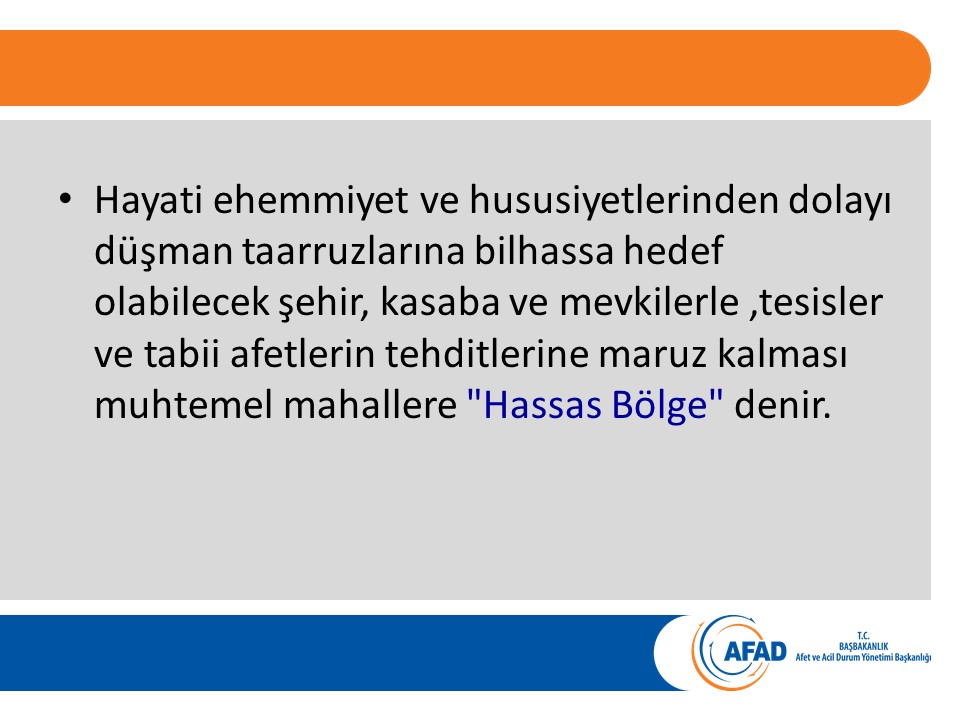 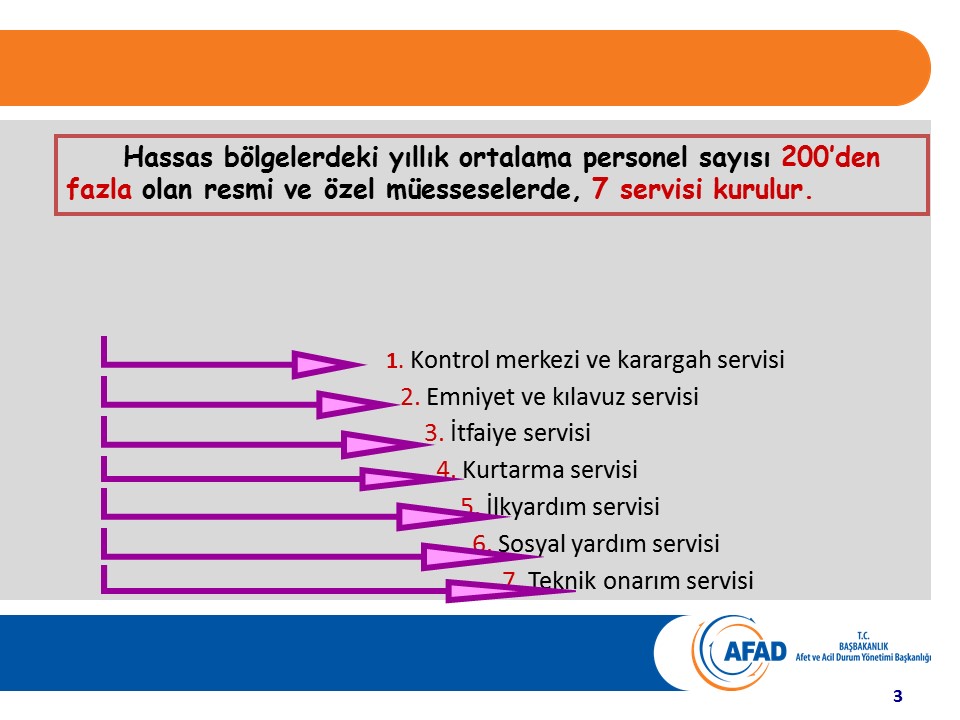 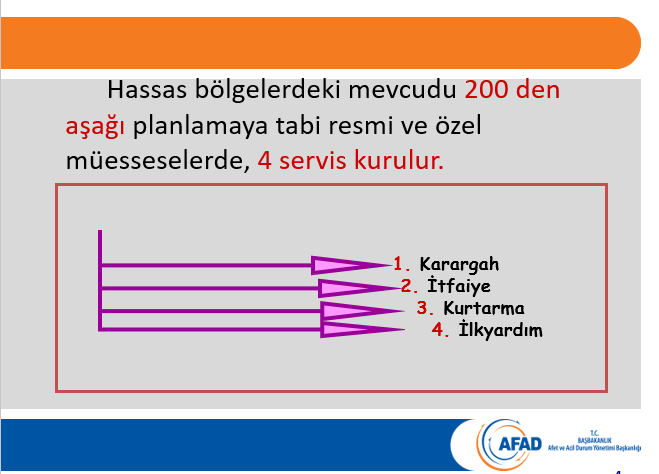 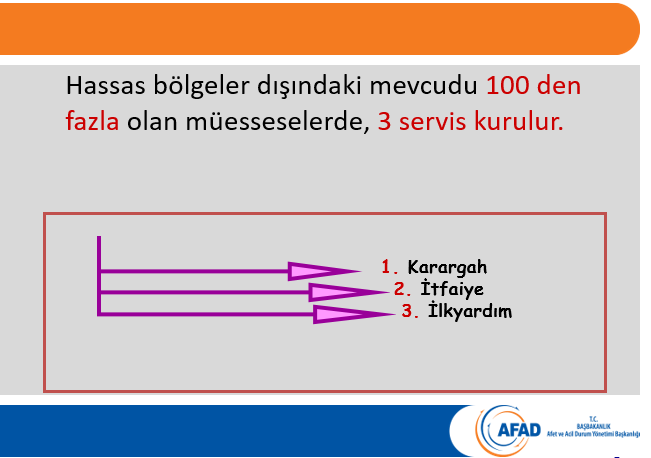 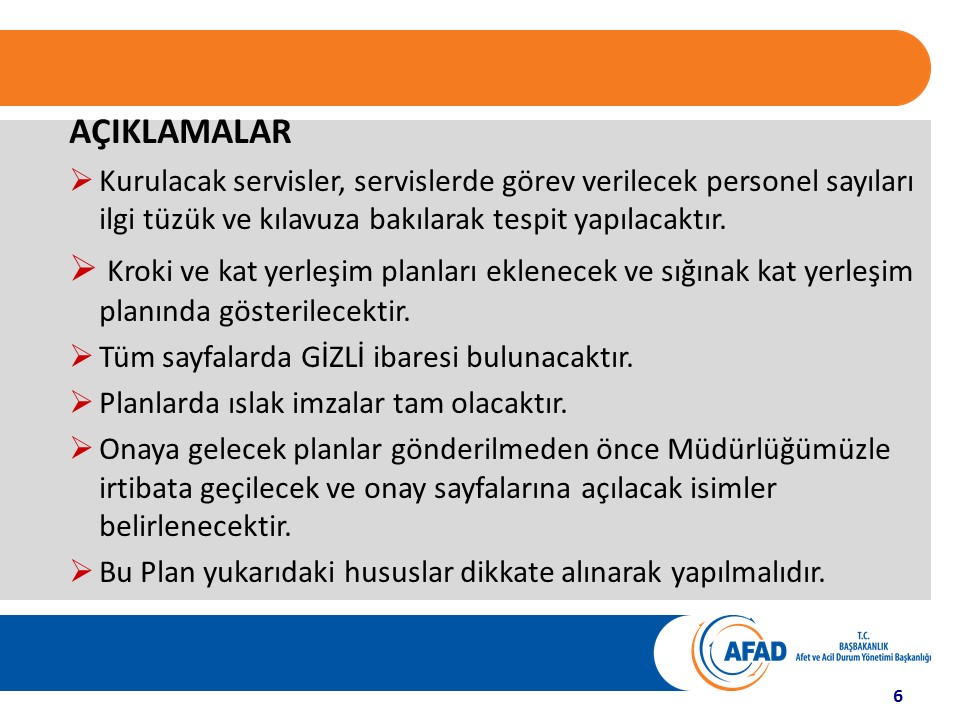   BİLECİK XXXXXXXXXXXX XXXXXXXXXXXXSİ    SİVİL SAVUNMA PLANIİÇİNDEKİLEROnay SayfasıKONUİçindekilerDeğişiklik Çizelgesi Sivil Savunma KomisyonuSivil Savunma Komisyonu GörevleriSivil Savunma Amir Kimlik BelgesiSivil Savunma Amirinin GörevleriI. BÖLÜMGENEL DURUMGenel DurumII. BÖLÜMKORUYUCU HAZIRLIK TEDBİRLERİA- İnşai Koruma ve SığınaklarB- Yangınlara Karşı Genel İhtiyati TedbirlerC- Önemli Tesis Malzeme ve İhtiyaç Maddelerinin Korunması ve YedeklenmesiD- GizlemeIII. BÖLÜMSİVİL SAVUNMA SERVİSLERİKURULUŞ GÖREV VE FAALİYETLERİSivil Savunma Servisleri Kuruluş Görev ve FaaliyetleriKontrol Merkezi ve Karargâh ServisiKontrol Merkezi ve Karargâh Servis Personel Listesi Kontrol Merkezi ve Karargâh Servisi Malzeme ve Teçhizat ListesiEmniyet ve Kılavuz Servisi Emniyet ve Kılavuz Servisi Personel Listesi Emniyet ve Kılavuz Servisi Malzeme ve Teçhizat Listesi  İtfaiye Servisi. İtfaiye Servisi Personel Listesi İtfaiye Servisi Malzeme ve Teçhizat Listesi Kurtarma ServisiKurtarma Servisi Personel Listesi İlk Yardım Servisiİlk Yardım Servisi Personel Listesiİlk Yardım Servisi Malzeme ve Teçhizat Listesi  Sosyal Yardım ServisiSosyal Yardım Servisi Personel Listesi Sosyal Yardım Servisi Malzeme ve Teçhizat Listesi  Teknik Onarım ServisiTeknik Onarım Servisi Personel ListesiTeknik Onarım Servisi Malzeme ve Teçhizat Listesi  IV. BÖLÜMKARŞILIKLI YARDIM VE İŞBİRLİĞİKarşılıklı Yardım veya ProtokollerV. BÖLÜMTAHLİYE VE SEYREKLEŞTİRMETahliye ve SeyrekleştirmeVI. BÖLÜMÖDENEK DURUMLARÖdenek durumlarıE K L E R                    : Ek-    1: Sığınak TalimatıEk-    2: Yangın TalimatıEk-    3: İkaz ve Alarm Talimatı Ek-    4: Personel Telefon RehberiSİVİL SAVUNMA KOMİSYONU					Müessesedeki görevi  :	 Adı Soyadı     	:   	 İmza		:Başkan						Sivil Savunma Amiri		Sivil Savunma Amiri	Yrd.  SİVİL SAVUNMA KOMİSYONUNUN GÖREVLERİBARIŞTA:  Başkanın daveti ile gerektikçe toplanarak;Mevzuata ve müessesenin durumu ve özelliklerine göre Sivil Savunma bakımındanYapılması gerekli teşkilat, tesisat, hizmet ve tedbirlerini ve bunların planlama şekil ve esaslarına tetkik ve tespit eder.Bu esaslara göre Sivil Savunma Amiri ile yardımlaşma ve işbirliği sureti ile SivilSavunma Planı hazırlamak üzere gerekli personeli görevlendirir, hazırlanacak planları tetkik ve tamamlayarak imzaladıktan sonra müessese amiri vasıtası ile yetkili makamların onayına sunar.Planla tespit edilen teşkil, tesis ve tedbirlerle donatım ve eğitim işlerininGerçekleştirilmesi ve tamamlanması için yapılacak faaliyetleri tespit, koordine ve kontrol eder.Bu hususlarda üyeler ve üniteler arasında gerekli işbirliği ve bölümü düzenler.Kurtarma servisinde görevli personelin ilçe veya civar ilçelerde oluşabilecek acildurumlarda il-ilçe acil kurtarma ve yardım ekiplerine takviye amacıyla gerekli işbirliği ve işbölümünü düzenler.B.OLAĞANÜSTÜ HALDE VEYA SEFERDE: Sivil Savunma teşkilat ve tedbirlerini bir kere dahaGözden geçirerek herhangi bir taarruza karşı en son hazırlık ve tedbirleri alır ve aldırır.C. TAARRUZDAN SONRA:  Hasar durumuna göre müessesenin işler hale getirilmesi, kullanılan veya zayi olan  malzemelerin ikmali için gerekli çare ve tedbirlere tevessül eder.SİVİL SAVUNMA AMİRİNİN GÖREVLERİXxxxxxxxxxxxmizde Sivil Savunma teşkilat, hizmet ve faaliyetlerini düzenlemek ve yürütmek üzere Savunma Amiri görevlendirilmiş olup;Barışta; Bilecik Xxxxxxxxxxxx Xxxxxxxxxxxxsi Sivil Savunma Planının hazırlanmasını, 	Onaylanmasını, gerçekleştirilmesini sağlar.Sivil Savunma Ekiplerinin kurulmasını, yetiştirilmesini, değişikliklerinde yerlerine yenilerinin seçilerek daima tamam bulundurulmasını,Malzeme ve teçhizatın tedarik, bakım ve saklanmasını,Kontrol Merkezinin, alarm, irtibat sisteminin kurulmasını ve diğer hazırlık tedbirlerinin alınmasını, bunların yapılması için gerekli ödenek ihtiyaçlarını ve işleri tespit, Sivil Savunma Komisyonuna teklif ve sonuçlandırılmasını takip eder.Şehirle veya civar Müesseselerle ilgili hususlarda, Mahalli Sivil Savunma İdare Kademeleri ve Müesseselerin Sivil Savunma Amirleri ile temas ve Koordinasyonu sağlar. Kurtarma servisinde görevli personelin gerektiğinde acil durumun oluştuğu bölgede görevlendirilmesinin sağlanması için ilgili ve yetkili makamlarla temas ve koordinasyonu sağlar.ve yedeklenmesi, gizleme gibi hususlarda tespit ve planlanan tedbirleri aldırır.İkaz Alarm, Taarruz ve Taarruz sonrası devrelerde Kontrol Merkezinin görev ve faaliyetlerini yürütür.Olağanüstü Halde ve Seferde: Müessesedeki Sivil Savunma teşkilat, tesisat ve hazırlıklarını bir daha gözden geçirerek noksanlıkların giderilmesini veya ikmali için Sivil Savunma Komisyonuna veya Başkana teklifte bulunur. Başkanın görüşlerini alır. Bu meyanda:Sivil Savunma Kontrol Merkezini ve Karargâh Servisini, ikaz alarm ve irtibat, araç, gereç ve tesislerini işe hazırlar, personeli göreve başlatır.Diğer Servislerin personelini yoklamadan geçirir, her an göreve hazır şekilde bulunmalarını tembih eder. Eğitimi noksan olanların mümkünse kısa bir eğitimden geçirilmesini sağlar.Servislerin malzeme ve teçhizatlarını sefer yerlerinde ve derhal işe hazır şekilde bulundurur. Ekip personelinin yanlarında bulundurulması gerekli malzemeleri temin ederek, kendilerine dağıtılmasını sağlamak.Koruyucu hazırlık tedbirleri bölümünde yazılı sığınak yeri, yangınlara karşı korunma makine, malzeme ve tesislerin ve malların korunmasıI . BÖLÜMGENEL DURUMI. BÖLÜMGENEL DURUMMÜESSESENİN ADI, ADRESİ SINIFI:    a.	Adı	:Bilecik Xxxxxxxxxxxx Xxxxxxxxxxxxsi    b.	Adresi	:……………………….		    c.	Sınıfı	:2.VARSA ÜNİTELERİN ADLARI, ADRESLERİ:                Xxxxxxxxxxxx Xxxxxxxxxxxxsi-Bilecik3. BULUNDUĞU ŞEHİR VE HASSASİYET DERECESİ:	Bilecik (D) hassasiyet4. KILAVUZUN 8 İNCİ MADDESİNE GÖRE SORUMLU TEMSİL ORGANI, AMİR VEYA SAHİBİ:   ………………. Xxxxxxxxxxxx Xxxxxxxxxxxx5. BAĞLI VEYA DENETLENMESİNE TABİ BAKANLIK VEYA TÜZEL KİŞİLİĞİ HAİZ GENEL MÜDÜRLÜK:……………. Bakanlığı6. MÜESSESENİN HASSAS VE HASAR BÖLGELERİ İÇİNDEKİ YERİ VE DURUMU:a. Şehir Tahliline Göre Hangi Hasar Bölgesi İçersinde Bulunduğu:Hafif hasar bölgesinde bulunmaktadır. Ancak kurumun hassasiyeti mevcuttur.Şehir Sivil Savunma Planına Göre Hangi Kılavuzluk, Baş Kılavuzluk, Şef Kılavuzluk İçersinde Bulunduğu:Ertuğrulgazi Mahallesi Muhtarlığı Kılavuzluk BölgesiErtuğrulgazi Polis Merkezi Amirliği Baş Kılavuzluk Bölgesiİl Emniyet Müdürlüğü Şef Kılavuzluk Bölgesi içersindedir. c. Hassasiyeti Kabul Edilmişse Muhtemel Taarruz Şekli:Hava Taarruzud. Müessesenin Taarruz Tesirlerine Karşı Arz Ettiği Özellikleri, Tesis ve Binalarda Meydana     Gelmesi Gereken Muhtemel Hasarlar:Yangın, belirli bölümlerde yıkılma, çatı uçması, camların kırılması7.MÜESSESE BİNA VE TESİSLERİ VE YAPI TARZI:			8.MÜESSESE BÖLGESİ VE CİVAR DURUMU:			Kurum Binası …………………………… yanında yer almaktadır. Taarruzda etkilenebilir. Binada kısmi yıkıntı olabilir. (Kroki EK –‘tedir)9.İŞTİGAL KONUSU, TESİSLERİ, KAPASİTESİ:a) İştigal Konusu:Xxxxxxxxxxxx Xxxxxxxxxxxxsinin iki türlü görevi vardır.1) 2) b)Muharrik Kuvvet				: Yoktur.c)İmal ve istihsal tesisleri			: Yoktur.d)Hammaddesi					: Yoktur.	e)Azami randımanla çalıştığı takdirde kapasite	: Yoktur.10.ÇALIŞMA DEVRESİ VE ŞEKLİ:Gündüz  (Mesai Saatleri içinde)Sabah	: 08.00-12.00Öğle	: 12.00-17.00		Xxxxxxxxxxxxmizde gece gündüz 24 saat hizmet verilmektedir.11.ÇALIŞTIRDIĞI PERSONEL:12.SEFERİ FAALİYET DURUMU:			Yoktur.		II. BÖLÜMKORUYUCU HAZIRLIK TEDBİRLERİ								II. BÖLÜMKORUYUCU HAZIRLIK TEDBİRLERİ  A.İNŞAİ KORUNMA VE SIĞINAKLAR:1.Bina ve tesislerin inşa özellikleri	: Binası betonarme olarak İnşa edilmiştir.2.Sığınak yerleri				: Mevcut. Bodrum Kat3.Sığınakların Bakım ve Muhafazaları  	: Yapılmaktadır4.Sığınakların Donatımı                           a. Döşeme  				: Beton parke                                                  b. Haberleşme                                      	: Dahili Telefon  c. Kurtarma                                         	: Halat, Sedye, Battaniye Depoda bulunmaktadır.    d. Yiyecek içecek			: Tedarik edilecektir.    e. Sağlık yardım                         	: İlk Yardım Çantası. Kullanılmaktadır.5. Sığınak Personeli ve Görevi		: Ek     “de personeller gösterilmiştir.   Görevler Ek  “de Sığınak talimatında gösterilmiştir.6. Sığınak Gidiş ve Hareket Tarzı	: Ek   “ deki Sığınak Talimatında belirlenmiştir.B.YANGINLARA KARŞI GENEL İHTİYATİ TEDBİRLER:1.   Müessesenin yapım tarzına iştigal konusuna ve diğer özelliklerine göre bulunması gerekli söndürme tesis ve araçları: a. Kurumumuzda mevcut yangın söndürme malzeme ve Teçhizatı EK’te gösterilmiştir.  b. Sağlanması gerekli araç gereç ve teçhizat EK ‘tedir2.    Yangına karşı inşai özellikleri ve alınacak tedbirler: a) Xxxxxxxxxxxx binamız betonarme olup, çatı ahşaptır.(Yanabilir kısım)                              b) Ahşap kısımların kolayca yanmamaları için çatıya yanıcı ve parlayıcı madde bırakılmamaktadır. Ahşap kısımlar yanmaz boya ile boyanmaktadır.3.	Parlayıcı, patlayıcı ve kolayca yanıcı maddeler ve bunlara karşı alınan tedbirler: Yangın Talimatıyla gerekli tedbirler alınmıştır.       	Parlayıcı patlayıcı ve kolayca yanıcı maddeler genel olarak bulunmamaktadır.4.	Parlayıcı ve patlayıcı madde stokları:Yangın söndürme cihazları uygun yerlere yerleştirilmiştir. Kaloriferde kullanılan akaryakıtın stoku olmayıp, sadece kalorifere bağlı kazanda mevcuttur.5. Ateş çıkaran cihazlar: 			Çay ocağında LPG tüpü bulunmaktadır.6.Müessesenin mevzuat ve özelliğine göre yangınlara karşı alınan diğer önleme tedbirleri:Yangın Yönergesinde ve Talimatında belirtilmiştir. Xxxxxxxxxxxxmizde yangın alarm sistemi mevcuttur.Sağlık Bakanlığı mevzuatı ve Koruyucu Güvenlik Talimatlarına uygun hareket edilecektir.	C.	ÖNEMLİ TESİS  MALZEME  VE  İHTİYAÇ MADDELERİNİN KORUNMASI VE			YEDEKLENMESİ:1.	Önemli makine,  tesis ve araçlar:Bodrum katında kalorifer dairesi ve kazanı vardır. Elektrik şehir cereyanı ile aydınlatılmaktadır. Ayrıca bir baskı makinesi ve üç fotokopi makinesi vardır. Telefon santrali ve fax cihazları vardır. Cihazlar için UPS kaynağı mevcuttur.	2.	Bunların korunmaları için alınan tedbirler: Sivil savunma planına göre hareket edilecektir.3.	Yedekleme tedbirleri:İhtiyacı karşılayacak kadar yedek malzeme, malzeme deposunda mevcuttur.4.	Muharrik kuvveti: 			Jeneratör ve UPS sistemi vardır.5.Muharrik kuvvet ham ve Mamul madde stokları: Muharrik kuvvet olarak şehir cereyanından faydalanılacaktır.6.Önemli ve kıymetli evrakın emniyet altına alınması:Çelik Dolaplarda Muhafaza edilmektedir. Kapıları kilitli tutulmaktadır. 7.Yedek aydınlatma tedbirleri:Mevcut jeneratörler, ışıldak ve el fenerlerinden istifade edilecektir.D.	GİZLEME :1.	Dış Işıklar    :		Milli Basit alarm, Olağanüstü hal ve savaşta savaşın devamı müddetince dış ışıklar tamamen söndürülecek, iç ışıklar ise maviye boyanmak suretiyle maskelenecektir. Önemli olan işyerlerine gidiş ve geliş yolları beyaz kireç veya yağlı boya ile gösterilecektir. Ayrıca lüzumlu araçların farları ve kedigözleri mavi ile boyanmak suretiyle maskelenecektir2.	İç Işıklar        :	Karartma emri verildiğinde Sağlık Müdürlüğü binasında siyah perdelerle karartma tedbirleri alınacaktır. 	Karartma perdeleri barışta temin edilecektir. Lüzumundan fazla lamba yakılmayacak, şehir ceryanı kesilirse diğer aydınlatma araçlarından faydalanılacaktır.3.	Alev veya ışık aksettiren cihaz ve yerler: 	Alev veya ışık aksettiren cihazlar kapatılacak ve yerlere karartma uygulanacaktır4.	Genel elektrik tesislerinde alınacak tedbirler:	Bu tedbirler 1. ve 2. maddelerde açıklanmıştır.5.	Diğer gizleme tedbirleri: 	Mülki idare amirliğinin belirleyeceği genel karartma hükümleri uygulanacaktır.III. BÖLÜMSİVİL SAVUNMA SERVİSLERİKURULUŞ, GÖREV VE FAALİYETLERİSİVİL SAVUNMA SERVİSLERİ KURULUŞ, GÖREV VE FAALİYETLERİ1-KONTROL MERKEZİ VE KARARGÂH SERVİSİ1. KURULUŞ VE GÖREVİ:   Kontrol Merkezi Amiri			:  1Kontrol Merkezi Amir Yardımcısı	:  1Karargâh Hizmet Personeli		:  6Toplam					:  8 2. KONTROL MERKEZİNİN YERİ: Olağanüstü hal ve savaşta bodrumdaki sığınaktır. 3.TESİSAT VE MALZEME: Ekte gösterilmiştir. 4.TESİS VE MALZEMENİN SAKLANMA YERİ VE SORUMLUSU:Xxxxxxxxxxxx binası deposundadır. Taşınır yetkilisi sorumludur.5.PERSONELİ:Personel listesi ektedir.6.KONTROL MERKEZİ AMİRİNİN GÖREVİ:	a.Kontrol Merkezi Amirinin Barışta Görevleri;•	Sivil Savunma Komisyonunun kararları doğrultusunda her yıl rutin olarak yapılması planlanan servis Eğitim-tatbikat programına,  servis personelinin katılımını sağlar, •	Yapılacak olan rutin servis amirleri toplantısına katılır. Servis personel listesinin güncel tutulmasını sağlar,•	Servis malzeme ve teçhizatlarını her an kullanımına hazır halde bulundurması hususunda gerekli takibi yapar, •	Diğer sivil savunma servislerinin Organizasyonunu sağlar,•	Belli aralıklarla sığınak yerlerini kontrol ederek,  varsa eksiklerinin giderilmesi hususunda gereğini yapar.b.Kontrol Merkezi Amirinin Olağanüstü halde ve seferde Görevleri;•	Servis personelinin yoklamasını yaparak, göreve hazır bulunmalarını sağlamak,•	Servis personeli arasında görev dağılımı yapmak,•	Sığınak yerlerini kontrol etmek, varsa eksikliklerinin giderilmesi için ilgililere talimat vermek,•	Sivil savunma ekiplerinin, teçhizatlarını gözden geçirmek varsa eksikliklerinin Giderilmesini sağlamak,•	İkaz-alarm, irtibat araç ve gereçlerini göreve hazır hale getirmek,•	Servislerin kullanacağı teçhizat ve malzemenin dağıtılmasını sağlamak,•	İkaz-alarm esnasında ve sonrasında sivil savunma servislerini sevk ve idare etmek,•	İkaz-alarm haberlerini almak ve yaymak,•	KBRN saldırılarına ait haberleri değerlendirerek sivil savunma idare kademelerine bildirmek.c.Kontrol Merkezi Amir Yardımcısının Görevleri;•	Kontrol Merkezi amirine görevlerinde yardımcı olmak,•	Kontrol merkezi amirinin vereceği görevleri yapmak,•	Kontrol merkezi amiri olmadığı zaman, kontrol merkezi faaliyetlerini yürütmek.d.Servis Personelinin Görevleri;•	Telefonla haber almak ve göndermek,•	İç ve dış habercilik yapmak,•	Servis amirinin vereceği diğer görevleri yapmak7- KONTROL MERKEZİ GÖREVLERİ:İkaz alarm haberlerini almak veya yaymak.Sivil savunma servislerini sevk ve idare etmek.KBRN tehlikelerine ait haberleri değerlendirerek müessese çevresi içindekilere ve bölgesindeki sivil savunma kademelerine bildirmek.Üniteler arasındaki haberleşmeyi sevk ve idare etmek.Mahalli sivil Savunma idare kademeleri ile irtibatı ve gerektiğinde karşılıklı yardımlaşma ve işbirliğini sağlamak,Komşu müesseselerle haberleşmeyi ve gereken hallerde Karşılıklı yardımlaşma ve işbirliğini sağlamak.KONTROL MERKEZİNİN HAREKET VE FAALİYETLERİ(ÇALIŞMA ŞEKLİ)8-OLAĞANÜSTÜ HALDE VEYA SEFERDE:a.Göreve başlama: Kontrol Merkezi zaman geçirmeden derhal göreve başlar, Sivil Savunma Servislerini faaliyete geçirir, eksik personeli tamamlar. Personele durum hakkında bilgi verir ve görevlerini yeniden hatırlatır.b.Diğer servislerin hazırlığa sevki: Diğer servislerin amirlerine olağanüstü hal durumu hazırlar. Gerekli hazırlıkların tamamlanması ve kontrol edilmesi istenir. Bu husus takip edilir. c. Muhabere ve İrtibat………………….……………………….………………………….1-Mahalli Sivil Savunma İdaresi Kanalıyla: Bu idare kademeleriyle telefon, telsiz, motorlu yada yaya haberciler vb. ile irtibat sağlanır. Üst makamlar Tarafından yapılacak genel alarm emirleri alınır alınmaz derhal uygulamaya konulacaktır. 2- Yakın Müesseselerle: Komşu ve diğer yakın kurum müdürlükleri ile telefon veya yaya habercilerle veya diğer araçlar ile irtibat Kurulması sağlanacaktır.3- Kendi Ünite, Teşkilat ve Servis Amirleriyle: Ünitelerimizle telefon veya motorlu habercilerle, teşkilatımız servis amirleriyle de aynı şekilde muhabere yapılır.d) İkaz ve Alarm Sistemi ve Talimatı: Ek-’te gösterilmiştirKurumda tehlikeyi haber veren sesli alarm ve yangın alarm sistemi bulunmaktadır. Tehlike anında Kurum amirinin emri ile alarm butonlarına basılarak veya santral görevlilerine anons yaptırılarak binada çalışanlara tehlikenin var olduğu bildirilir. Alarm sistemi barış halinde de kullanıldığı için periyodik bakımları ve kontrolleri yapılmakta ve her an hazır durumdadır. Her türlü tehlike geçti haberi servis personeli tarafından duyurulur. İlgili işaretler personele öğretilir.			8.    İKAZ VE ALARM SIRASINDA:a)İkaz ve Alarm :İkaz ve Alarm KBRN tehlike ve tehlike geçti haberleri İl Afet ve Acil Durum Müdürlüğü teşkilatından veya kriz merkezinden alınarak Kurumumuz Kontrol Merkezi tarafından mevcut imkânlarla duyurulacaktır.b)Merkez Personelinin tam mevcudu :İkaz ve alarm sırasında merkezde bulunmayan personel, ile İşbaşı Yapması önceden tespit edilmiş adreslerden şayet telefon irtibatı mevcut ise telefon ile, değil ise haberci göndermek suretiyle çağrılır. İlk önce Baştabip ve Sivil Savunma Uzmanı haberdar edilir. Mesai saatleri dışında haber alma ve verme iş ve işlemleri nöbetçi personel tarafından yürütülür. c) Personel Hareketlerinin Kontrolü
-İkaz ve Alarmda :Personel hareketleri, Kontrol Merkezi görevlileri tarafından kontrol edilir. Sığınağa gitmesi gerekenlerin sığınağa gönderilmesi, sevk ve harekat işlerinde görevlilerin ise bu görevlerini yerine getirmeleri sağlanır.-Radyoaktif Serpinti Tehlikesinde :
Personel hareketleri, Kontrol Merkezi görevlileri tarafından kontrol edilir. Serpintinin şekil ve şiddeti biliniyorsa ve gelen emirler doğrultusunda hareket edilir. Sığınaklarda bulunan malzemeler ile serpintinin bertaraf edilmesini sağlayıcı kimyevi maddeler ile tam koruma sağlanabilmesi için tedbir alınır.9.  TAARRUZ HALİNDE :
İhbarlı taarruzlarda zamana göre geniş bir hazırlık yapılacaktır. Gerektiğinde tahliyede düşünülebilir. Sivil Savunma kademeleriyle devamlı irtibatta bulunulacaktır. Ani taarruzlarda sığınaklarda korunma tedbirleri alınır.
10. TEHLİKE GEÇTİKTEN SONRA:a) Tehlike Geçti Haberinin Yayılması :
Tehlike geçti haberi ilçe Kriz Merkezinden alınır. Personele iletilir.b) Personelin Hareketi :
Personelin hareketi servis amirlerinin kontrolü altında herhangi bir kargaşaya meydan verilmeden yürütülür.c) Hasar ve Zayiatın Tespiti :
Derhal bir keşif faaliyetine girişilir. Keşif işi Kılavuz Servisi ve teknik elemanlar tarafından yapılır. Keşif neticesi derhal Mahalli Sivil Savunma kademelerine bildirilir.d) Servislerin Faaliyeti :
Servislerin faaliyetleri kontrol merkezi tarafından denetlenir.e) Yardımlaşma :
Yardım ihtiyacı halinde protokol imzalanan kurumlardan ihtiyaca göre personel, araç ve gereç vb. yardım istenir. f) KBRN Maddeleri :
KBRN Maddelerinin mevcudiyetlerini değerlendirecek cihazlar mevcut değildir. Böyle bir tehlikenin olup olmadığı Sivil Savunma kademeleriyle temas neticesinde öğrenilecektir. Tehlikelere karşı mevcut imkanlarla önlem alınacaktır.g) Son Durum Tespit ve Bildirilmesi :
Son durum bütün yönleriyle (Ölü, Yaralı, Hasar, Zayiat) bir rapor halinde Sivil Savunma kademelerine bildirilir. Ayrıca Sivil Savunma Kılavuzluğu kademelerine bilgi verilir.	EK-KONTROL MERKEZİ VE KARARGAH SERVİSİ PERSONEL LİSTEKONTROL MERKEZİ VE KARARGAH SERVİSİNİNMALZEME VE TECHİZATI              İhtiyaç halinde A blok atriumdaki televizyon kullanılacaktır. 2-EMNİYET VE KILAVUZ SERVİSİSERVİSİN KURULUŞU:Servis Amiri			:  1Servis Amir Yardımcısı	:  1Ekip Başı			:  2Ekip Personeli			:  6Toplam				:  10GÖREV VE TOPLANMA YERİ:B blok Poliklinik binası önü. Görev Xxxxxxxxxxxx Yöneticisi odasında planlanacaktır.MALZEME VE TEÇHİZAT: Ekte gösterilmiştir.4.MALZEME SAKLAMA YERİ VE SORUMLUSU:Xxxxxxxxxxxxmiz Ayniyat deposunda muhafaza edilmektedir.5.PERSONELİ: Ektedir6. SERVİS AMİRİNİN GÖREVLERİ:Servis personeli arasında gerekli görev bölümünü ve koordineyi sağlar.Personelin Eğitimini sağlarPersonele gerekli donanımı tespit ve temin eder.7. SERVİSİN GÖREVİ:Müessesenin iç ve dış emniyetini sağlamakŞüpheli şahısları tespit ve Emniyete bildirmek.Tehlike sıralarında personelin Sivil Savunma talimatı ve isteklerine uygun şekilde hareketlerini düzenlemek, kılavuzluk etmek.Panik, kargaşalık ve moral bozucu hareketleri önlemek.Trafiği kontrol etmek.Taarruz devresi sonunda yağmacılığı önlemek, kurtarılan malları emniyet altında bulundurmak.NBC maddeleriyle bulaşmış sahaları ve patlamış bomba veya mermilerin yerlerini tespit ve halkın yaklaşmasına mani olmak.Gizleme ve karartma tedbirlerini kontrol etmek.Emniyet ve Kılavuz Servisinin Çalışma Şekli8. OLAĞANÜSTÜ HALDE VEYA SEFERDE:a-Yoklama ve Hazırlık:Servis Amiri tarafından personelin yoklaması yapılır. Eksik olan yerine gerekirse yedekler içinden seçim yapılır. Taarruz ihtimaline karşı hazırlıklı olmalarının ikaz ve alarm sırasında hareket tarzlarının izahı ve tebliği yapılır.b-Malzeme ve Teçhizat:Belirlenen malzeme listesine göre bütün malzeme kontrol edilir. Eksik ve arızalı malzeme temin ve onarım yaptırılır. Hangi malzemenin personele dağıtılacağı, bunların vardiya durumuna göre nasıl ve nerede kullanılacağı belirlenir.c-Emniyet Tedbirleri:Normal uygulama dışında ilave emniyet tedbirlerinin neler olacağı bu görevlerin hangi malzeme ve personelle yapılacağı belirlenir.d-Gizleme Tedbirleri:Üniversite çevresinde gizleme ve karartma bakımından uygulanacak tedbirler gözden geçirilir. Şayet gece Taarruzu bekleniyorsa tam karartma tedbirleri uygulanır. Gündüz şartlarında ise gizleme ve yanıltma tedbirleri gözden geçirilir.9. İKAZ VE ALARM SIRASINDA:a-Personeli Gözetleme: (Radyoaktif Serpinti İhbarı Dahil)Emniyet ve Kılavuzluk servisinde görevli personel içinden hangilerinin hangi personele ne şekilde nezaret ve kılavuzluk edecekleri belirlenir.b-Kapı ve Pencereler:Durum ve şartlara bağlı olarak servis amiri hangi kapı ve pencerelerin kapanacağına karar verecek ve emrindeki elemanları buna göre yönlendirecektir.c-Işıkların Söndürülmesi:Karartma tedbirlerine bağlı olarak ışıkların anahtardan veya sigortadan kesileceği belirlenir.d-Sığınma:Üniversitede çalışan personel miktarına ve çalışan personelin görev ve özelliğine bağlı olarak sığınak yerlerine hangi personelin yerleştirileceği belirlenecektir.e-Panikleri Önleme:Panik ve moral bozucu hareketleri önlemek için psikolojik istihbarat ve hareket faaliyetleri uygulanacak, propaganda faaliyetlerine ağırlık verilecek anons ve yayın sistemlerinden azami derecede istifade edilecektir.f-Radyasyon Tehlikesinde:Radyoaktif serpinti ihtimaline karşı personelin hareket tarzı ile Sivil Savunma Müdürlüğü’nden verilecek direktife göre hareket edilecektir. Personeli evlerine gönderme veya değişik bir bölgede bulundurma durum ve şartlara göre karar verilecek ve uygulanacaktır.10. ANİ (İHBARSIZ) TAARRUZDA:Ani Taarruzlarda paniğe kapılmamaları için anons sistemi ile personel yönlendirilecek, şayet anons sistemi elden çıkarsa megafonla personel uyarılacaktır. Servis görevlileri yanlış harekette bulunanları uyaracak, kontrol altında bulundurulacaklardır.11.TEHLİKE GEÇTİKTEN SONRA:a-Zararlı Faaliyetlere Karşı Tedbirler:İçten ve dıştan yapılması muhtemel yağmacılık hareketlerine mani olunacak, yapanlar tutuklanacak ilgili mercilere teslim edilecek. Yabancı ve şüpheli görünenler etkisiz hale getirildikten sonra mahalli kuvvetlerine teslim edilecektir.b-Bulaşmış Sahaların Tahdidi:NBC maddeleri ile bulaşmış ve patlamamış bomba merkezlerinin tespiti Garnizon Komutanlığından temin edilecek ihtisas elemanlarına yaptırılacaktır. Bölgenin tahdidi gerekiyorsa mevcut elemanlarla tahdit gerçekleştirilecek şayet eleman yetersizliği mevcutsa mahalli kolluk kuvvetlerinden veya komşu kuruluşlardan eleman sağlama yoluna gidilecektir.c-Personelin Normale Dönmesi:Personelin sığındıkları yerlerden çıkmaları anons ve siren sistemi ile duyurularak görev başına sevkleri yapılacaktır.d-Trafiğin Düzenlenmesi:  Müessese bölgesi içerisindeki barış şartları içinde düzenlenen Trafik düzenine ilaveler veya değişiklikler olduğu taktirde Kontrol Merkezi ve Karargah Servisine önerilecek Kontrol ve Karargah Servisinin verdiği direktife göre hareket edilecektir.EMNİYET VE KILAVUZ SERVİSİ PERSONELİEMNİYET KILAVUZ SERVİSİ MALZEME VE TEÇHİZAT ÇİZELGESİMalzemeler			         Kadro			   Mevcut		Düşünceler	Bel Kemeri				12			         4Dozimetre				  1			         -		Cep Düdüğü                                     10                                       10	İp veya Şerit				 25		                    25İşaret Levhası		             10	                                10	Kimya Gazları Teşhis Kiti	               1	     	                      -			El Feneri			             10                                       10	  			Metre                                                 10                                       10 3-İTFAİYE SERVİSİSERVİSİN KURULUŞU:Servis Amiri			:  1Servis Amir Yardımcısı	:  1Ekip Başı			:  1Ekip Personeli			:  7Toplam				:  10GÖREV VE TOPLANMA YERİ: Xxxxxxxxxxxx xxxxxxxxxxxxsi bahçesidir.	MALZEME VE TEÇHİZATI: Ekte belirtilmiştir.	MALZEME SAKLAMA YERİ VE SORUMLUSU:malzeme deposunda mevcut malzemeler muhafaza edilmekte ve Sivil Savunma Amirinin sorumluluğundadır.5-	PERSONELİ: Ekte gösterilmiştir.	6-    SERVİS AMİRİNİN GÖREVİ:7-  SERVİSİN GÖREVLERİ  :Bina içerisinde  çıkacak yangınları kontrol altına almak, büyümesini önlemek ve söndürmek.Can kurtarma faaliyetlerine ve enkazın kaldırılmasına yardımcı olmak.Barışta ve seferde yangın önleyici tedbirler almak ve kontrol etmek.Müessese bölgelerindeki radyoaktif dekontaminasyonu (yıkamak suretiyle) yapmak.SERVİSİN HAREKET VE FAALİYETİ(Çalışma Şekli)İTFAİYE SERVİS PERSONELİİTFAİYE SERVİSİMALMEZE VE TEÇHİZAT ÇİZELGESİ4-KURTARMA SERVİSİ1. SERVİSİN KURULUŞU	: Servis Amiri			:  1Servis Amir Yardımcısı	:  1Ekip Başı			:  2Ekip Personeli			:  14Toplam				:  18GÖREV VE TOPLANMA YERİ: Bilecik Xxxxxxxxxxxx Xxxxxxxxxxxxsi otoparkıMALZEME VE TEÇHİZATI: Ekte belirtilmiştir.MALZEME SAKLAMA YERİ VE SORUMLUSU:Malzeme deposunda mevcut malzemeler muhafaza edilmekte ve Sivil Savunma Amirinin sorumluluğundadır.PERSONELİ: Ekte belirtilmiştir.SERVİS AMİRİNİN GÖREVİ:7.SERVİSİN GÖREVLERİ:       a. Enkaz altında ve arasında kalanları kurtarmak,       b. Kurtarma sırasında yaralılara ilk acil yardımı yapmak,       c. Binalarda meydana gelen basit bozuklukları onarmak,       d.Tehlikeli durumda olanların desteklenmesi veya yıkılması gerekenlerin yıkılmasını sağlamak.SERVİSİN HAREKET VE FAALİYETİ(Çalışma Şekli)			EK-KURTARMA SERVİSİ PERSONELİ5-İLKYARDIM SERVİSİSERVİSİN KURULUŞU	:Servis Amiri			:  1Servis Amir Yardımcısı	:  1Ekip Başı			:  2Ekip Personeli			:  12Toplam				:  162.       GÖREV VE TOPLANMA YERİ: Xxxxxxxxxxxxmiz A blok ön kısmıdır.3 .      MALZEME VE TEÇHİZATI: Ekte belirtilmiştir.4.     MALZEME SAKLAMA YERİ VE SORUMLUSU: Malzeme deposunda mevcut malzemeler muhafaza edilmekte ve Sivil Savunma Amirinin sorumluluğundadır.5.       PERSONELİ: Ekte belirtilmiştir.6.    SERVİSİN AMİRİNİN GÖREVLERİ:SERVİSİN HAREKET VE FAALİYETİ(Çalışma Şekli)7.OLAĞANÜSTÜ HALDE VEYA SEFERDE:a.Yoklama ve hazırlık: Servis personeli toplanarak Servis amiri tarafından yoklama yapılacak, tayin veya diğer nedenlerle ayrılanları Kontrol Merkezi ve Karargah Servis Amirine bildirerek, personel eksikliğini tamamlayacaktır. Saldırıya karşı hazırlıklı olmaları sağlanacak, alarm sırasında nasıl hareket edecekleri duyurulacak, servis personeli arasında görev dağılımı yapılacaktır.b.Malzeme ve teçhizat:Servis amir ve yardımcısının talebi ile derhal gereken malzeme servis personeline dağıtılır. Nöbet değişimlerinde bahse konu malzemelerin devir teslimi yapılır.Kurtarılan yaralıların emniyet ve güvenliğini sağlamak ve gerek duyulan yaralıları sağlık  merkezlerine nakletmek,Ölenlerin kimlik tespitini yapmak sahiplerine veya ilgililere teslimini sağlamakİLKYARDIM SERVİS PERSONELİİLK YARDIM SERVİSİ MALZEME VE TEÇHİZAT ÇİZELGESİ6-SOSYAL YARDIM SERVİSİSERVİSİN KURULUŞU :	Servis Amiri				:  1Servis Amir Yardımcısı		:  1Personel	 (Enformasyon)		:  2Personel (Acil Yedirme)		:  4Personel (Barındırma ve Giyindirme)	:  2Toplam					:  10GÖREV VE TOPLANMA YERİ:			Xxxxxxxxxxxxmiz Ketem önü otopark alanıMALZEME VE TEÇHİZATI: Ekte belirtilmiştir.4.	MALZEME SAKLAMA YERİ VE SORUMLUSU:	5.     PERSONELİ: Ekte belirtilmiştir.             6.     SERVİS AMİRİNİN GÖREVLERİ:a.Servis amirinin barışta görevleri;Sivil Savunma Komisyonunun kararları doğrultusunda, her yıl rutin olarak yapılması gerekli olan servis eğitim-tatbikat programına, kendi servis personelinin katılımını sağlamak,Yapılacak olan rutin servis amirleri toplantısına katılarak, Servis personelinin güncel tutulmasını sağlar,Servis malzeme ve teçhizatlarını heran kullanıma  hazır halde bulundurulması hususunda gerekli takibi yapmak.b.Servis amirinin olağanüstü halde ve seferde  görevleri ;Servis personelinin yoklamasını yaparak, göreve hazır bulunmasını sağlamak ve görev dağılımı yapmak,Servis personeline malzeme ve teçhizatlarının dağıtımını yapmak,Kontrol Merkezi ve Karargah Servis Amiri ile  koordineli çalışarak, alacağı direktifler  doğrultusunda servisini sevk ve idare etmek Serviste meydana gelen aksaklıkları gidermek.c. Servis amir yardımcısının görevleriServis Amirinin vereceği emir ve görevleri yapmak,Servis Amirine yukarıda belirtilen görevlerde yardımcı olmak.d. Kısım sorumlusunun görevleriYapılan işbölümüne göre kendisine verilen kısımlarla ilgili görevleri yapmak,Servis amir ve yardımcısının vereceği görevleri yapmak ve kısım personelini sevk ve idare etmek.e.Kısım Personelinin görevleri:Kısım sorumlusunun vereceği görevleri yapmak.Doğabilecek aksaklıkları kısım sorumlusuna bildirmek.7. SERVİSİN GÖREVLERİ:Enformasyon, acil yedirme ile barındırma ve giydirme kısımlarının başlıca görevleri şunlardır;a.Enformasyon Kısmı:Tehlike sırasında personeli durum hakkında sık sık aydınlatmak, morallerini güçlendirmek, moral bozucu söylentilerin çıkmasını önlemek,Ailesi ile haberleşmesi gereken personelin haberleşmesini sağlamak,Felaket sonrası, ölülerin kimliklerinin tespiti,    sahiplerine teslim edilmeleri ve geride kalan eşyalarının tespit edilmesi ile kayıtlarının tutulması hususlarında ilk yardım servisine yardım etmek.b.Acil Yedirme Kısmı: Personelinin ihtiyacı halinde iaşesini sağlamak. c.Barındırma ve Giydirme Kısmı: Sığınma yerlerindeki mevcut personelin ihtiyaçlarını (yatma,TV izleme gibi) karşılamak ve ihtiyaç duyulduğunda kıyafetle ilgili sorunlarını çözmek.Kısım sorumluları, servis amirlerinin talimatları doğrultusunda, sorumlu olduğu kısımları sevk ve idare ederek, aksaklıkların giderilmesini sağlar.SOSYAL YARDIM SERVİS PERSONELİSOSYAL YARDIM SERVİSİ MALZEME VE TEÇHİZAT ÇİZELGESİ7-TEKNİK ONARIM SERVİSİSERVİSİN KURULUŞU:Servis Amiri			:  1Servis Amir Yardımcısı	:  1Ekip Başı			:  1Ekip Personeli			:  5Toplam				:  8GÖREV VE TOPLANMA YERİ:Xxxxxxxxxxxx Personel OtoparkıMALZEME VE TEÇHİZATI: Ekte belirtilmiştir.MALZEME SAKLAMA YERİ VE SORUMLUSU:Teknik İşler Kısmı tarafından kullanılan malzemelerdir. Sorumluluğu, sorumlu teknisyendedir. PERSONELİ: Ekte belirtilmiştir.6. SERVİS AMİRİNİN GÖREVLERİ:a.Servis amirinin barışta görevleri;Sivil Savunma Komisyonu  kararları  doğrultusunda, her yıl rutin olarak yapılması gerekli olan servis eğitim-tatbikat programına  servis personelinin katılımını sağlamak,Yapılacak olan rutin servis amirleri  toplantısına katılarak, Servis personelinin güncel tutulmasını sağlamak,Servis malzeme ve teçhizatlarını heran kullanıma hazır halde bulundurulması hususunda gerekli takibi yapmakServis amirinin olağanüstü halde ve seferde  görevleri ;Servis personelinin yoklamasını yaparak, göreve hazır bulunmasını sağlamak ve görev dağılımı  yapmak,Servis personeline, malzeme ve teçhizatlarının dağıtımını yapmak,Kontrol Merkezi ve Karargah Servis Amiri ile koordineli çalışarak, alacağı direktifler doğrultusunda servisini sevk ve idare etmek,Serviste meydana gelen aksaklıkları gidermek.b.Servis amir yardımcısının görevleriServis amirinin vereceği emir ve görevleri yapmak,Servis amirinin görevlerine yardımcı olmakServis amiri bulunmadığı zaman görevlerini yapmak.c.Takım Amirinin Gör;Servis amirinin vereceği emir ve görevleri yapmak,Servis amirine yukarıda belirtilen görevlerde yardımcı olmak.d.Takım Amir Yardımcısının Görevleri;Takım amirinin vereceği görevleri yapmak.e.Ekip Başının Görevleri;Sorumlu olduğu ekibi sevk ve idare etmek.f.Ekip Başının Görevleri;Sorumlu olduğu ekibi sevk ve idare etmek.7. SERVİSİN GÖREVLERİ:Elektrik tesisleri onarım ekibi, doğalgaz tesisleri onarım ekibi, su ve kanalizasyon tesisleri onarım ekibi ile telefon tesisleri onarım ekibi olarak dört kısımda faaliyet gösterir. Başlıca görevleri şunlardır;a.Elektrik tesisleri onarım ekibiYangın, sabotaj doğal afet ve taarruzda binasında meydana gelebilecek elektrik arızalarına en kısa zamanda müdahalede bulunup, gerekli onarımı yaparak bu tesislerin faal çalışmasını sağlamak.  b.Doğalgaz tesisleri onarım ekibiOlağanüstü durumda doğalgaz tesisatında meydana gelen arızaları en kısa zamanda müdahalede bulunup, gerekli onarımı yaparak tehlike riskini ortadan kaldırmak.c.Su ve kanalizasyon tesisleri   onarım ekibiOlağanüstü durumda, su ve kanalizasyon tesisatında meydana gelen arızaları en kısa zamanda müdahalede bulunup gerekli onarımı yapmak.d.Telefon tesisleri onarım ekibiOlağanüstü durumda, telefon, fax  vb. gibi cihaz ve tesisatında meydana gelen arızaları en kısa zamanda tamir ederek, hizmetin devamını sağlamak.Ekip başları servis amirinin talimatları doğrultusunda, sorumlu olduğu tesislerle ilgili ekibini sevk ve idare ederek, aksaklıkların giderilmesini sağlarlar.SERVİSİN HAREKET VE FAALİYETİ(Çalışma Şekli)TEKNİK ONARIM SERVİSİ ÇİZELGESİIV. BÖLÜMKARŞILIKLI YARDIM VE İŞBİRLİĞİIV. BÖLÜMKARŞILIKLI YARDIM VE İŞBİRLİĞİKARŞILIKLI YARDIM VE İŞBİRLİĞİ PROTOKOLÜOlağanüstü halde ve seferde, tabii afetlerde ve yangınlarda; yakında bulunan daire ve                                                                      müesseselerin korunması konusunda 7126 sayılı Sivil Savunma Müdafaa kanununun formülüne istinaden Bilecik ……………………………arasında Sivil Savunma Planı gereğince hazırlanan karşılıklı işbirliği ve yardımlaşma protokolüdür.1-MÜESSESELER ARASINDA:Mevcut araç gereç ve teçhizat arasında imkanlarına göre birbirlerine yapabilecekleri barışta tespit olunan karşılıklı işbirliği ve yardım şekilleri aşağıda belirtilmiştir. a) Sığınak konularında:Her müessesenin özel bir sığınağı bulunmadığından işyeri binaları ve bu binaların orta katlarında bulunan salonlarından ve koridorlarından istifade edilebilecektir.b) Yangınlara karşı korunma ve söndürme tedbirleri konularında işbirliği:Bu uygulamanın nasıl yapılabileceği, yangın söndürme ve yangın talimatında gösterilmiştir. Müesseseler imkanlar dahilinde yangın talimatlarına uygun yardımlaşmada bulunacaklardır.c) Makine,malzeme ve malların korunması ve yedeklenmesi konularında:Mevcut araç, gereç ve malzemelerin korunması ve imkanlar ölçüsünde karşılıklı yedeklerin temininin sağlanması ve muhafazası için azami gayret gösterilecektir.d) Gizleme ve yedekleme konularında:Büyük bir gayretle, bilhassa bir daha bulunması mümkün olmayan “Yangında ilk önce kurtarılacaktır” ibaresi yazılı malzeme ve malların, kıymetli eşyaların güvenilir bir yere taşınması ve gizlenmesi için her türlü işbirliği yapılacaktır.e) İkaz-Alarm ve muhabere konularında:Sivil Savunma idare kademelerinden veya radyo ve televizyon gibi haberleşme vasıtalarından alınan alarm ve ikazlar derhal müesseseler arasında karşılıklı personele duyurulacaktır.f) İlk yardım, sağlık ve sosyal yardım konularında:Müesseseler karşılıklı her türlü yardımda bulunacaklardır.   2-TAARRUZDAN SONRA:Herhangi bir taarruzdan sonra meydana gelecek durum ve ihtiyaca göre karşılıklı yardımlaşma ve işbirliği durum derecesinde bir plan dahilinde yapılacaktır.İş bu yardımlaşma protokolü Daire ve Müesseseler için Sivil Savunma işleri kılavuzunun 28.maddesi gereğince hazırlanarak imza altına alınmıştır.						……./……/2013………………………….									…………………………V. BÖLÜMTAHLİYE VE SEYREKLEŞTİRMEV.BÖLÜMTahliye ve SeyrekleştirmeMüessesemiz tahliye ve seyrekleştirme hususunda yerinde kal prensibini uygulayacaktır. Mahalli Mülki İdari Amirliğinden gelecek olan emir ve talimatlara göre hareket edilecektir.											EK-1SIĞINAK TALİMATISIĞINAK PERSONEL LİSTESİ1.AMAÇ: Nükleer ve konvansiyonel silahlarla biyolojik ve kimyasal harp maddelerinin tesirlerine karşı personelin yaşaması ve harp gücünün devamı için zaruri canlı ve cansız kıymetleri korumak için gerekli bütün koruyucu tertip ve tedbirleri almaktır.2. KAPSAM: Bu talimat Bilecik Xxxxxxxxxxxx Xxxxxxxxxxxxsi 3. SORUMLULUK:a.Barıştan itibaren alınması gereken tedbirlerin planlamasından, takibi ve denetiminden, personelin hizmeti ile sığınak tatbikatlarının yaptırılmasından “Müessesemiz Müdürü ile Sığınak Amiri” sorumludur.b. Bütün personel bu talimat hükümlerine uymakla yükümlüdür.4.TANIMLAR: Sığınak: Nükleer silahlarla, zehir, gaz ve mikrop gibi harp maddelerinin tesirlerinden korunmak amacıyla kullanılan veya bu maksatla inşa edilen emin yerlere sığınak denir.Sığınak Amiri: Başhekimlikçe yetki ve sorumlulukları belirtilmiş ve görevlendirilmiş personeldir. Sığınak Amir Yardımcısı: Sığınak amirinin herhangi bir nedenle görevde bulunmaması halinde sığınak amirliği görevini yürüten kişidir.Sığınak Personeli: Sığınak amiri ve sığınak amir yardımcısının vereceği görevleri yerine getiren kişidir.5.İŞ BÖLÜMÜ: Sığınma yerleri:a.Personeller için ekte krokide gösterilen bölümler sığınma yeri olarak tahsis olup 88  m2’dir. Özel olarak yapılmış bir sığınma yeri yoktur. Bu bölümdeki açıklıklar kum torbaları ile kapatılacak ve kimyasal gazlara karşı lüzumlu izolasyon tedbirleri alınacaktır.Sığınak olarak planlanan yerlerin bakım ve seferi koşullara göre sığınma yeri olarak tespit edilen yerlerin hazırlanmasından “Sığınak Amiri ile Yardımcısı” sorumludur. İlgili personel Sivil Savunma Amiri ile koordineli olarak sığınakların bakımı, onarımı ve donatımı için gerekli olan malzemeyi tespit ederek bir mali plan çıkaracaktır. Hazırlanan planı komisyona havale ederek kullanılacak kaynağın nereden ve nasıl sağlanacağı tespit ettirerek karara bağlatır.6.SIĞINAK AMİRİNİN ALARM ÖNCESİ GÖREVLERİ1-Amiri bulunduğu sığınağın yerini, işgal ettiği bölgeyi ve etrafı bütün personele öğretir. Buralara hangi kapı ve yollardan gidileceğini gösterir.2- Başhekimliğimize ait ikaz ve alarm planını sığınaktaki bütün personelin görebileceği bir yere asar.   Bütün personele duyurur.3- Sığınak için alınan transistorlu radyonun sığınakta çalarak provasını yapar. En iyi çaldığı yeri tespit ederek yararlanılmasını sağlar.4- Sığınakta bulunması gereken yiyecek ve içecek, haberleşme, aydınlatma, ısıtma ilk yardım malzemelerini sivil savunma Amirinden teslim alır. Gereken yerlere koydurur.5- Sivil savunma Amirinin hazırlık konusunda vereceği direktifleri yardımcısıyla birlikte yerine getirir.6- Soğuk havalarda ve gerektiğinde varsa elektrik sobası yaktırır. Yoksa odun ve kömür sobası yaktırmaz.7- Sığınakta havalandırma sisteminin (hava pompasının) muntazam bir şekilde çalışmasını sağlar.        7.SIĞINAK AMİRİNİN ALARM VE ALARM SONRASI GÖREVLERİ1- Sığınağın kapılarını açtırarak ışıkları yaktırır ve sığınak amiri kolluğunu takar. 2-Sığınağın kapısında bulunarak içeri girenleri sayar ve fazla personelin sığınağa girmelerine engel olur,  kalan personele nereye gideceklerini söyler. 3-Sığınak dolunca kapılarını kapatarak sığınakta bulunan personelin isim listesini yapar. 4-Fırsat bulduğu ilk anda haberlerini komşu müesseselere telefonla bildirir. 5-Sivil Savunma Amirine sığınakta bulunan personelin mevcudunu verir. 6-Bütün personele sığınakta harekat tarzını anlatır. 7-Radyoyu devamlı surette dinler. 8-Sığınakta bulunan personelin morallerini düzeltecek şekilde gerekli telkinlerde bulunur, korku içinde olmamalarını sağlayacak biçimde onlara moral düzeltici konular motive eder. 9-Bilhassa hamile kadınlarla, hastaları diğer personelden ayırarak ayrı bir yerde barındırır. Gerekirse bunlara   bakıcılar tahsis eder.10-Sığınakta sükunet ve disiplini sağlar.        11-Para, altın, gümüş ve elmas gibi kıymetli eşyayı makbuz karşılığı teslim alarak bu iş için bulundurulan  kasaya kilitler.12-Siyah ikaz verildiğinde kimseyi dışarı çıkarmaz. 13-İnfilaktan sonra dışarıdan sığınağa gelecek muhtelif tesirlere maruz kalmış personelin sığınağa girmesine müsaade etmez. Diğer personelle temas ettirmez. 14-Sığınakta meydana gelebilecek vukuatları telefonla sivil savunma Amirine bildirerek alacağı emre göre hareket eder.15-Gerektiğinde sığınakta bulunan gıda maddelerini bütün personele yetecek şekilde dağıtır.     16-Gıda maddelerinin sığınaktaki eşya ve mefruşatı kontrol altında bulundurur. 17-Yıkılma ve çökmelerde alarm zilini ve yanındaki düdüğünü çalmak suretiyle imdat ister. Kurtarmaya gelenlere yerlerini gösterir. 18-Beyaz ikazla hükümetin radyo ve hoparlörle vereceği emirleri personele duyurarak sığınaktan çıkışta sükuneti ve intizamı temin eder.19-Bütün bu işleri yaparken sakin, sabırlı ve örnek hareketleriyle personele liderlik yapar. 20-Beyaz ikaz üzerine sığınağın boşaltılması sonunda yeniden kullanılmaya hazır olması için havalandırma bölümünün, temizlik, ikmal ve onarım gibi hususların yapılmasını sağlar.8.SIĞINAK AMİR YARDIMCISIBaşhekimlikçe seçilen, sığınak amirinin herhangi bir nedenle bu görevde bulunmaması halinde sığınak amirliğini yürüten kişidir.9.SIĞINAK AMİR YARDIMCISININ GÖREVLERİ       1-Sığınak amirinin vereceği görevleri yerine getirir.  2-Sığınak amirine ait bütün görevleri öğrenir. Sığınak amirine her hususta yardımcı olur.  3-Sığınak amiri bulunmadığı hallerde amirlik görevini yapar.10.SIĞINAKLARDA ALINACAK TEDBİRLERSığınaklarda dışarıdaki radyoaktif serpinti tehlikesinin geçmesi için bir iki hafta, hatta daha fazla kalmak mecburiyeti olabilir.Bu sebeple bütün ihtiyaçlar önceden düşünülerek sığınak içindeki hayat ona göre organize edilmelidir. Saldırı ve Radyoaktif Serpinti ikazı verildiği zaman bu sığınaklara girilecek ve çıkma müsaadesi verilinceye kadar içeride kalınacaktır.Şu kadar ki, 2-3 günden sonra radyasyon dozundaki azalmaya göre zaruri ihtiyaçlar için kısa sürelerle dışarı çıkılıp dönülebilir.Sığınaklarda; dışarıdan haber almayı temin için pilli radyo bulundurulmalı ve yerleşmeyi uygun şekilde sağlamak amacıyla ikili, üçlü ranzalar kullanılmadır. Bazı basit yemekler yapmak için bir piknik tüpü , ısıtma için küçük bir gaz sobası bulundurulmalıdır.Gerekli hijyen tedbirleri alınmalı ve bunun için plastik torbalar temin edilmelidir.11.SIĞINAKTA HAREKET TARZIİkaz-Alarmda Hareket Tarzları :  İkaz –Alarm talimatında belirtilmiştir.1.   Sığınağa giren her şahıs sığınak talimatı ile sığınak amirinin vereceği emirlere uymak zorundadır.Sığınak içerisinde gürültü çıkarıcı oyunlar oynamak, korkutucu ve moral bozucu şeyler konuşulmaz.Sığınak Amirinin müsaadesi alınmadan dışarı çıkılmaz, iç tesisatla oynanmaz.Hasta olanlar hastalığını gizlemez, etrafa kağıt ve çöp atılmaz, koku neşreden madde bulundurulmaz.Sığınak Amirinin müsaadesi olmadan ısıtıcıların kullanılması yasaktır.Sığınakta odun ve kömür sobası yakılmaz. Elektrik ve gaz sobası ancak sığınak Amirinin müsaadesi ile yakılabilir. Hasta olanlar hastalığını saklamayarak sığınak amirine bildirir. Sığınağa girerken üzerinde fazla miktarda para ve değerli eşya bulunduranlar isterlerse sığınak amirine makbuz karşılığında emanet ederler.12.SIĞINAKTA BULUNDURULACAK MALZEMELER		MALZEMENİN ADI			KADRO		MEVCUT		İHTİYAÇA-DÖŞEME MALZEMESİ					1-  Masa 				1			1	 		02-  Sandalye				1			1			03-  Çöp bidonu				1			1			04-  Saat					1			1			05-  Mum					10			10			06-  Bilgisayar				1			1			07-  Kırtasiye				Yeteri Kadar		Yeteri Kadar		08-  Gemici Feneri			1			0			19-  Elektrikli El Feneri			1			1			010-Radyak Aleti				1			0			1			11-Dozimetre 				1			0			1			12-Dozimetre Şarz Aleti			1			0			1			13-Kum torbası				1			1			0B-HABERLEŞME MALZEMESİ: KADRO		MEVCUT		İHTİYAÇ1-Telefon				     1			    1			     0			2-Radyo pili			             Yeteri Kadar		Yeteri Kadar		     03-Telsiz					     1			    1			     0C-KURTARMA MALZEMESİ1-Kazma 			2-Kürek				3-Küskü				4-Balta				5-Testere			6-Düdük			7-Yangın söndürme cihazı	D-YİYECEK GİYECEK MALZEMESİ1-Sürahi				2-Bardak			3-Kapaklı su kabı		4-Konserve 		(Olağanüstü durum ilanından itibaren yeteri kadar temin edilecektir.)E-SAĞLIK MALZEMESİ1-Sargı bezi			2-Pansuman araç ve gereçleri	3-İlk Yardım çantası		4-Kol bağı			5-Battaniye													……………………   Xxxxxxxxxxxx                                                                          EK-2YANGIN TALİMATIMAKSAT	Yangından Koruma Tedbirleri ile yangın başlangıcından ve sonunda müessesemizdeki görevlilerin yapacakları işlere ait açıklamadır. Servislerin çalıştığı her katta (ekli listede gösterilen) yeterli yangın söndürme araç ve gereçlerin bulundurulması elzem olan gerçektir.YANGIN TEHLİKESİNE MARUZ KIYMETLERPara ve çekler, Portföy (Kıymetli Evrak )Günlük kasa fişleri, Kanuni defterler, cari Hesap kartları, Muavin defterlerPersonel DosyalarıBürolar ve depolarBinadaki her türlü makine ve gereçlerMobilya Mefruşat YANGINLA MÜCADELE TEŞKİLATI	Müessesemiz aşağıda yazıldığı şekilde yangınla mücadele ekipleri teşkil edilmiştir. Binamızın neresinde yangın çıkarsa çıksın bu ekip en kısa zamanda var gücüyle yangın mahalline yetişip söndürme ameliyesine girişir.Söndürme EkibiKurtarma Ekibiİlk Yardım EkibiYANGINDAN KORUMA TEDBİR VE TERTİPLERTEDBİRLERSönmemiş sigaralar öteye beriye atılmaz Sobalar usulüne göre kurulurBacalar zamanında temizletilirKaloriferlerin kazanı ve ocakları etrafına yanıcı ve parlayıcı maddeler bırakılmazElektrik tesisatı kontrol ettirilir. Resen her hangi bir ilave yapılmaz. Sigorta buşonları sağlam, priz anahtar, buvat ve sair malzemenin kapakları kapalı bulundurulur.Tahta, talaş, odun, kömür, kağıt ve benzeri gibi çabuk yanabilen maddeler tehlikesiz yerlerde cinslerine göre toplu depo edilir.Çatı katlarındaki elektrik tesisatı iptal edilir.Büro ve depolarda elektrik sobası, ocağı ve ütüsü ile benzin,ispirto ve gazocağı bulundurulmaz.Statik elektrikten doğabilecek tehlikeleri önlemek için tesisat ve makineleri topraklandırılır.Motorlu araçların benzin bidon ve çantaları kendi anahtarlarıyla açılır. Bunları açmak için sert cisimler kullanılmaz.  TERTİPLERYangında ilk anda kurtarılması gereken kıymetleri muhafaza eden kasa ve dolaplar üzerine “Yangında İlk Kurtarılacak” etiketi yapıştırılır.Bu kıymetlerin yakınında torba ve çuval bulundurulur.Bekçilere bir yangın başlangıcında haber vereceği yerler öğretilir.Gerekli yerlere itfaiye teşkilatı telefon numaraları asılır.YANGIN VUKUUNDA YAPILACAK İŞLERGÜNDÜZ HABER VERMEYangını ilk gören yangın tertibatı çanını sürekli olarak çalarak bütün personeli haberdar eder. Müdür yada idare amiri tarafından itfaiyeye haber verilir. İtfaiye ekibi yangın alarmı üzerine toplanarak ekip başı tarafından sevk ve idare edilir. Yangın söndürülmeye çalışır. İtfaiyenin gelmesi halinde onunla işbirliği yapar ve bu çalışmada itfaiye amirinin emrine girer.Diğer personel koruma amirinin emrine girer. Binaya tahliye emri verildiğinde bürolar sükunetle terk edilip gösterilen yerde toplanır.Tek çıkış kapılı binaların terkinde pencerelerden çıkış için yangın veya ip merdivenlerden istifade edilir.Kurtarma işleri;Yangının büyüme ve sirayet etme halinde yangından ilk anda kurtarılması gereken etiketli eşyaların kurtarılmasına başlanır. Bu sırada kıymetlerin ait olduğu yetkililer kurtarma işine müşarekette bulunurlar.Yangın dolayısıyla tahliye halinde evvela hastalar ve kadın personel çıkarılır. Yangın esnasında yaralanalar ilk yardım personeli veya ekibi tarafından kurtarılarak ilk yardım tesislerine sevk edilir.Yangın geçe olursa ;	Özel Güvenlik;İtfaiyeye haber verirMüteakiben emniyet teşkilatına ve müessese Müdürüne haber verir.Her hangi bir sabotaj, soygun ve yanmaya mani olmak üzere içeri alakalılardan başka kimseyi sokmaz ve imkan bulursa yangın söndürme cihazını kullanır.YANGIN SÖNDÜRÜLMESİNDEN SONRA YAPILACAK İŞLERYANGIN RAPORUYangın söndürüldükten sonra Müdür tarafından biri ön diğeri asıl olmak üzere iki rapor gönderilir.Ön rapor;Yangının tarihi ve saatiYangın çıkan yerYangın sebebi ( Bu rapor telefon, teleks, telgrafla) bildirilirAsı RaporMektupla bildirilecek bu rapordaYangının tarihi, saati, başlangıç yeriYangının sebebiİtfaiye ekibinin faaliyetleriSöndürmede yararlılık gösterenlerVarsa yaralananlar ve ölenlerMahalli tahkikat safhasıZiyana uğramış veya hasar görmüş kıymetler.Sigorta mümessilleriyle tutulmuş müşterek hasar zaptı gibi hususlar ihtiva eden rapor bir hafta içinde Umum Müdürlüğüne sunulur.İLK YARDIM EKİBİ	Yangın can ve mal varlığını tehditten asap bozucu bir olaydır. Bu nedenle zuhur anından itibaren kişiler,Dumandan boğulmaYanma gibi iki büyük tehlikenin tehdidi altındadır. Sinir sistemi kuvvetli olamayanların ilk andaki reaksiyonlarıŞaşkınlıkBağırmak ve çırpınmakBayılmak	İlk yardım ekipleri iş yerindeki toplumu bir anda paniğe sürükleyecek dehşet saçan bir atmosfer içinde aşağıda sıralanan görevleri yaparlar.Yangın zuhuru ile ekip sıhhiye dolabından ilk yardım malzemesini alır.Yaralanan ve Bayılanlara ilk yardımı yaparYaralanan ve bayılanlara veya boğulma tehlikesi geçirenlerin öncelikle tahliyesi için kurtarma ekipleri ile devamlı surette irtibat sağlarKırık dirsek ile omur arasında ise, kol vücuda sargılarla geçici olarak tespit edilir.  Dirsekten aşağısı askıya alınır, kırık dirsekten aşağıda  veya bilekte ise, kırık yer alt ve üst tarafından ince tahta parçaları ile, kitap veya gazete tomarı gibi sertçe bir şeyle tespit edilir. Üzeri gevşek bir şekilde bağlanıp askıya alınır.Kırık kalça kemiğinde veya uyluk kemiğinde ise bacak kırığı üst ve altından dizinin yukarı ve aşağısından, bilekten ve ayaklardan birbirine bağlanır.GENEL OLARAK YARALI VE HASTALARA YAPILACAK İŞLER	Yaralı mümkün mertebe sıcak ve sakin tutulur. Nefes almaları kolaylaştırılır. Kusan ve tam olarak kendine gelememiş hastalar veya karnından yaralılara ağzından hiçbir şey verilmez.BOĞULMA VE BAYILMALARA KARŞI YAPILACAK HAREKET TARZI	Boğulmalar genel olarak öksürük hırıltısı gibi nefes alma zorluğu şeklinde görülür. Hastanın yüzü morarır. Yapılacak ilk iş hastayı bu hale getiren sebepleri ortadan kaldırmaktır. Ağızda nefes almaya mani şey varsa çıkarılır. Suni teneffüs usullerinden birisi hastaya tatbik edilerek hayata kavuşması sağlanır.KURTARICILARIN GÖREVLERİBir yangın ihbarı veya uçak taarruzuna müteakip, kurtarıcılar ekip başkanının emrinde olarak toplanırlar. Kurtarma malzemelerini alırlar.Yıkılan veya yanan kısmın enkazı altında kalmış yaralı veya hasta kimselerin mümkün mertebe yakınındaki soğuk ve sıcaktan müteessir olmayacak emniyetli ve kapalı bir yere taşınma usullerinden birisine göre taşıyarak götürülür. İstirahat ve gerekli ilk yardımları yapılır.Yaralıların taşıma sırasında incitilmemesine çok itina ederler. Yaralı emniyetli bir yerde ve hareket ettirilmesi ölüme sebebiyet olacaksa hareket ettirilmez. Yerinde ilk tedavisi yapılır.Yaralıları taşımasa en iyi araç sedyedir. Bulunmadığı takdirde bir kapı küçük bir merdiven sedye gibi kullanılır. İp, çarşaf gibi şeylerle de yaralı veya hastanın düşmemesi için güzelce bağlanır.Yaralı hastanın şuuru yerinde  ve tutunmaya muktedir ise sırta alınarak veya koltuk alına alınarak taşınırlar.Şuuru yerinde olmayanlar ise, sedye olacak bir şey yoksa itfaiye usulüne göre taşıyıcı kollarına hastanın omuzları altından geçirerek ağırlığını ortalayacak şekilde, omuzdan arkaya sarkıtarak taşınır.Yaralı az ise, her yaralı iki kişi tarafından, koltuk ve bacaklarından kaldırılarak veya iki el üstünde taşıma usulüyle taşınır.Alçak ve dar olan yerlerde, duman olan mahallerde hasta yerde sürünerek taşınır.	İTFAİYE EKİBİNİN GÖREVLERİMüessese içinde yangını ilk gören şahıs bağırarak yangın yerini bildirir. Aynı zamanda alarm tertibatının faaliyete getirir.Yangın ihbarı üzerine itfaiye ekibi derhal ekip başkanının emrinde toplanır onun vereceği talimata göre ellerinde yangın söndürme malzemesi olduğu halde, yangın yerine koşar.Yangın başlangıç halinde ise söndürme X usulüne göre ( X yangın söndürme hareket tarzı bölümündeki esaslara göre ) söndürmeye başlarlar. Eğer yangın elektrik tesisatına yakın yerde ise hemen sigortayı çıkarırlar.Kurtarma ekibi de lüzum görüldüğü takdirde personelden yardımcı almak suretiyle, yanan yer civarındaki yaralı personeli, daktilo, evrak, masa, sandalye gibi malzemeyi ve bazı maddeleri yerinden uzaklaştırırlar.Kurtarma ilk önce (YANGINDAN İLK ÖNCE KURTARILACAK) yazısı olan eşya kurtarılır. Yangın büyüme istidadı gösteriyorsa, derhal telefonda en yakın itfaiye amirliğine bildirilir.Yangın söndürüldükten sonra, aldıkları yangın söndürme malzemelerini silip, temizleyerek depoları su ile doldurarak yerlerine koyarlar.Yangın sonucunu bir raporla ekip başkanı müessese amirine ( Müdürüne ) bildirilir.EK-3İKAZ ALARM TALİMATIAMAÇ	:Nükleer ve konvansiyonel silahlarla biyolojik ve kimyevi harp maddelerinin tesirlerine karşı personelin ve personellerin erkenden uyarılarak can ve mal kaybını asgari hadde indirecek önlemlerin alınmasını sağlamak, bu amaçla karşılıklı işbirliği ve yardımlaşma konularını belirlemektir.KAPSAM	:Bu talimat Bilecik Xxxxxxxxxxxx Xxxxxxxxxxxxsi Baştabipliğince uygulanır. Hava saldırıları ile radyoaktif serpinti, tehlike haberlerini zamanında alınması ve süratle duyurulması için alınacak önlemler ile tehlike geçti haberlerinin duyurulmasını içermektedir.SORUMLULUK	:Talimatın ilgili bölümlerinde belirtilen sorunluluklar ile tümüyle uygulanmasından;Sivil Savunma Amiri , Tedbirlerin koordinesinden takibi, denetim ve yılda bir defa olmak üzere hizmet ve tatbikatların yaptırılmasından “Müessesemiz Müdürü”Kendilerine tevdi edilen görevleri yapmaktan ilgili personel sorumludurDURUM	:Bu amaçla kurulu bir ikaz- alarm sistemi Müessesemizde yoktur.Bulunduğumuz İlçe sınırları içinde Afet ve Acil Durum Müdürlüğünün sirenleri bulunmaktadır.Alarm haberlerini; Belediye Başkanlığı ve İlçe Emniyet Müdürlüğü ve/veya İlçe Emniyet Müdürlüğü megafonlu araçları ile ve cami hoparlörlerinden alınacağı, Beyaz ikazın ise radyo – televizyon, Afet ve Acil Durum Müdürlüğü, trafik yada Belediye araçları vasıtasıyla müessesemize ulaşacağı farz ve kabul edilmektedir. İŞ BÖLÜMÜ	:İkaz – Alarm  Öncesi Hazırlık;GİZLEME :Dış Işıklar :a.Bahçe içinde, çeşitli yerlerde ve sayıda direkler üzerinde bulunan ışıklar tamamen  söndürülecektir .b.Yakılması zorunlu olan dış ışıklardan, Müessesemiz girişi önündeki ışıklar mavi kağıtla kaplanacaktır. Kaplama işleminde kağıdın ampulle temas etmemesine dikkat edilecektir. Dış ışıkların söndürülmesinde güvenlik amiri ve nöbetçi memurları sorumludur.             c..Seferberliğin ilanına müteakip, bütün dış ışıklar söndürülecek ve hiçbir şekilde  yanmayacaktırİç Işıklar:a.Bütün katların merdiven başlarındaki giriş ve çıkış kapılarındaki ışıklar ile koridorlardaki ışıklar bırakılacak, ara ara ışıklar çıkarılacak veya sigortalar gevşetilecek, lambalar mavi kağıtla maskelenecektir. Bodrum kattaki iç koridor ışıkları aynen bırakılacak, kalorifer dairesi, kontrol merkezi , sığınak , mutfak ışıkları, bu ünitelerin dışarıya açılan pencereleri radyoaktif serpintiye karşı kum torbaları kullanılarak iptal edileceğinden aynen bırakılacaktır.Hizmet odalarının ve dershanelerin ışıklarından bir tanesi yakılacaktır. b.Kullanılacak iç ışıkların tümü mavi kağıtla maskelenecektir. Oda, büro ve dershanelerin perde ve panjurları sıkıca kapatılacak, dışarıya ışık sızdırmayacaktır. Gereksiz yerdeki iç ışıklar çıkartılacaktır. Kalorifer dairesindeki ışıkları söndürmekten kaloriferci, hizmet odalarındaki ışıkları söndürmekten sorumlu memur, dershane ve koridorlardaki ışıkları söndürmekten nöbetçi personel ve sınıf personelleri sorumludur.Alev ve Işık Aksettiren Yerler:Kalorifer bacası maskelenecek ve ışıklar dağıtılacak.Parlak yüzeyler siyaha boyanacak.Yukarıdaki tedbirlerin denetiminden Müessesemiz Müdürü ve Sivil Savunma Amiri sorumludur.İkaz – Alarmda:İkaz –Alarm haberlerinin alınıp duyulması ile ilgili hususlar planda belirtilmiştir.SARI İKAZ   :3 dakika sürekli siren sesinin duyulması yada haberinin alınması durumunda yukarıdaki gibi hareket edilecek ve “KIRMIZI İKAZ” da uygulanacak aşağıdaki tedbirlere hazırlıklı olunacaktır.a.Elektrik, su ana anahtarları kapatılacaktır. Elektriği ana şalterden kesmek ten en yakın noktadaki personel, suyu ana vanadan kesmekten ve kaloriferi söndürmekten kaloriferci bulunmadığı durumlarda ilgili tesisatlara en yakın olan Müessesemizdeki en kıdemli personel sorumludur.      b.Kapı, pencere ve perdeler örtülecektir. Dış kapıların kapatılmasından Koruma ve Güvenlik personeli, iç kapılar ile pencere ve perdelerin örtülmesinden nöbetçiler ve sınıf personelleri sorumludur. Koridorlardaki ışıklar nöbetçi personelce söndürülecektir.      c.Sığınakta kullanılabilecek lüzumlu teçhizat alınarak sığınak talimatındaki esaslar doğrultusunda hareket edilecektir. KIRMIZI İKAZ :Üç dakika yükselen alçalan siren sesinin duyulması yada haber alınması durumunda yukarıdaki gibi hareket edilecek, sarı ikazda  (a), (b) ve (c) maddelerinde belirtilen hareket tarzları uygulanacaktır.Araçlarda ise, uygun bir yerde park edilecek  ve açıktakiler gibi hareket edilecektir. Kırmızı ikazın duyurulmasında telefon irtibatı yanında Güvenlik Amirince yangın alarm butonuna basılmak suretiyle veya müracaat memuru kanalıyla sirenli hoparlör çalıştırılacaktır.     RADYOAKTİF SERPİNTİ  TEHLİKESİ :Üç dakika süreli kesik kesik siren sesi, telefon veya radyo ve genel TV yayını vasıtasıyla öğrenilecektir. Ayrıca sığınak amir yardımcısı çan çalarak ilgili departmanları uyaracaktır. Personelin hareket tarzı diğer ikazlarda olduğu gibidir.Araçta ise, kapı ve pencereler kapatılarak açık yerler örtülecek ve araçta kalınacaktır. Dekontaminasyonu işlemine müteakip sığınak amirlerinin emir ve direktifleri doğrultusunda sığınak terk edilerek hizmete devam edilecektir.Radyoaktif Serpintiye Maruz Kalmış Personelde Ortaya Çıkacak Belirtiler :Kanlı İshalKusmaRadyoaktif Maddelerin Temizlenmesi :Gömme ve Kapama :Toprağa,Mağaralara,Kuyulara.	Radyoaktif maddeleri gömmek veya depolamak şeklinde yapılacaktır. Asfaltlamak (Belediye araçlarıyla), boyamak (plastik, yağlı boya, kireç gibi), harç atmak (beton satıhlar meydana getirmek) şeklinde kaplama yapılarak geniş sahaların kirlenmesi önlenecektir. Gömme ve kaplama yapılan yerler ekipler tarafından özel işaretlerle işaretlenecek ve lüzumlu korunma tedbirleri alınacaktır.	Temizleme daima alçak dozdan yüksek doza doğru veya yüksek yerlerden alçak yerlere doğru yapılmalıdır.Cilt ve Elbisenin Temizlenmesinin Nasıl Yapılacağı :Hemen tazyikli su ile banyo yap,Saçları, tırnak diplerindeki tozları çıkar, açıkta kalan cilt kısımlarını nemli bir bez parçasıyla sil.Yiyecek ve İçecek  Maddelerinin Dekontaminasyonu :	Kaplı yiyecek paketlerini ve kapalı kutuları açılmadan önce yıkayarak ve dışını ovalayarak temizle. Dışı kirlenen yiyecekleri zorunlu kalmadıkça yeme.Kirlenen Teçhizatın Dekontaminasyonu : Teçhizatını kuvvetli akıntıda yıka ve basınçlı su tut.Kirlenmiş Bahçe ve Yolun Temizlenmesi :	Buldozerlerle yada bel, kazma ve kürekle 3-5 Cm.lik kazıyarak kirlenen asfalt yada toprağı kaldır. Açılacak olan çukurlara göm ve üzerlerini işaretle. Kazınan bölgeyi basınçlı su ile yıka. Suyu drenajlarla açılacak kuyulara yada kanalizasyon şebekesine tevzi et. 	İş makinelerini ve diğer ve diğer araçları bol tazyikli su veya su içine bir miktar sabun ve temizleyici katarak temizle. Suyun mümkün olduğunca üzerine bulaşmasına müsaade etme. Eğer bulaşmışsa hemen temizle yada çıkararak yenisini giy. Kirli elbiselerini açıkta bırakma ve göm.	Yukarıdaki işlemleri panik ve kargaşaya mahal vermeden barıştaki tatbikata göre yap.KİMYASAL VE BİYOLOJİK SALDIRI TEHLİKESİ3 dakika süreli kesik kesik siren sesi, telefon veya radyo ve genel TV yayını vasıtasıyla öğrenilecektir. Ayrıca Koruma ve Güvenlik Personelince düdük çalınarak bütün personelin haberdar olması sağlanacaktır. Hareket tarzı diğer ikazlardaki gibidir.Araçta iseniz uygun bir yerde park ederek en yakın sığınağa giriniz. MÜESSESEMİZ sığınak amirinin emir ve direktifleri doğrultusunda hareket ederek sığınağa giriniz.SIĞINAĞA GİRİŞTE VEYA SIĞINAKTA UYULACAK ESASLARLüzumsuz eşya ve hayvanlar sığınağa alınmaz. Alabileceğinden fazla insanın girişine müsaade edilmez.KBRN  maddeleriyle kirlenen kişilerin temizlenmeden (elbise çıkarma ve banyo) sığınağa girişlerine müsaade edilmez.Sığınağa girenler sığınak defterine kaydedilir. Sığınak içindeki tesislerin bozulup kırılmasına mani olunur.Eğer mümkünse hasta, hamile ve sakatlar ayrı bölgelere yerleştirilir ve onlara bakıcı tahsis edilir.Kıymetli eşyalar makbuz karşılığı alınır ve muhafaza edilir.Gürültü çıkarıcı oyunlar oynanmaz ve moral bozucu şeyler konuşulmaz.Sığınak amirinin müsaadesi alınmadan dışarı çıkılmaz, iç tesisatla oynanmaz ve ısıtıcı kullanılamaz.Hasta olanlar hastalığını gizlemez.Etrafa kağıt ve çöp atılmaz, koku neşreden maddeler bulundurulmaz. Ortamda KBRN maddelerinin olup olmadığına dair tespitler yapılır.Sığınak isabet almış ve koruma kabiliyetini kaybetmiş ise koruma teçhizatı kuşanılarak komşu sığınaklara gidilir. Bu konuda Sivil Savunma Teşkilatı kılavuzluk sisteminin danışmanlığına müracaat edilir. Her ikaz ve taarruzdan sonra mahallin kılavuzuna veya Sivil Savunma Müdürlüğüne imkan dahilinde bilgi verilir.Sığınağın boşaltılmasında sırasıyla hastalar, sakatlar ve hamile kadınlara öncelik verilir.Boşaltma işlemi megafon ya da radyodan duyulacak tehlike geçti haberi ile yapılır.Her sığınakta ilgili yönetici veya seçilecek bir kişi sığınak amiri olarak görev yapar ve yukarıdaki hususlara riayet edilmesini sağlar.Sığınak amirleri sığınak ile ilgili eksikliklerin barıştan itibaren tamamlanmasını sağlar.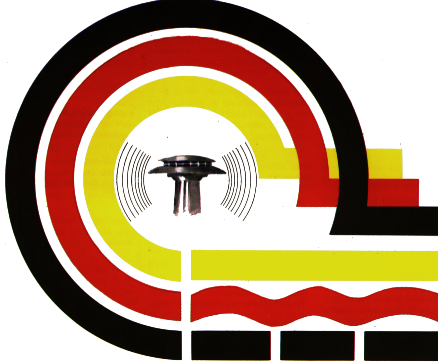 SARI İKAZ   Sürekli Siren Sesi  3 Dakika                                                                                                                                 KesikDakikaEK-6HİZMET MÜESSESEMİZDE DÜŞMAN TAARRUZLARI,DOĞAL AFETLER, YANGIN VE SABOTAJLARA KARŞI ALINACAKÖNLEMLER VE YAPILACAK İŞLERE İLİŞKİN ACİL DURUM TALİMATI1.AMAÇ:	Müessesemizdeki personel, personel evrak, araç-gereç ve malzemelerin tabii afetlere, düşman taarruzlarına, yangınlara ve sabotajlara karşı korunması amacıyla söz konusu hallerden birinin cereyanında acil korunma ve müdahale esaslarını ve bu maksatla özel görev verilen personeli belirlemek, sorumlulukları tespit etmek işbirliği ve koordinasyonu sağlamaktır.2- KAPSAM: 	Bu talimat Baştabipliğimizce uygulanır.3- SORUMLULUK VE SORUMLULUKLARA ESAS TEŞKİL EDECEK PLANLAMALAR:	Bu talimat;Hizmet Müessesemiz; Koruyucu Güvenlik Özel Talimatı, Nöbetçi Memurluğu Talimatı, Sabotajlara Karşı Korunma Planı ve Sivil Savunma Planı doğrultusunda hazırlanmıştır. Düşman Taarruzları doğal afetler ve yangın vuku ile öncesindeki tedbirler için;“Sivil Savunma Servisleri Görev Talimatı, Yangın Talimatı, İkaz Alarm Talimatı, Nöbetçi Memurluğu Talimatı, Sığınak Talimatı ve ilgili diğer talimat ve planlara bakarak hareket ediniz.Sabotaj vukuu ile öncesindeki tedbirler için;  Koruyucu Güvenlik Özel Talimatı, Sabotajlara Karşı Korunma Planı ve Nöbetçi Memurluğu Talimatı ile bunların içindeki diğer talimatlara göre hareket ediniz.Yukarıda adı geçen Plan ve Talimatların ilgili bölümlerinde belirtilen önlemlerin alınıp uygulanmasından, bilinmesi gereken kısımlarının okunarak tebliğinden;İlgili Sivil Savunma amirleri Kendilerine tebliğ edilen görevleri yapmakta ilgili personel sorumludur.5-İŞ BÖLÜMÜ VE HAREKET TARZLARI:I.YANGINDA:   A.Yangın Mesai Saatleri İçinde Çıkmış İse:       1. Genel Hususlar:Telaşa kapılıp paniklemeyiniz.Yangın uyarı butonuna basarak alarm veriniz.Alarm çalışmaması durumunda yangının çıktığı bölümün adını da telaffuz ederek bağırmak suretiyle haberi bütün katlara duyurunuz ve Sivil Savunma Servislerini hareketlendiriniz.Öncelikle İtfaiye, gaz kaçağı varsa BEYGAZ’, çevre güvenliği için Polise,Muhtemel sağlık risklerini göz önünde bulundurarak ambulans ve doktor ihtiyacı için sağlık grup başkanlığına haberi ulaştırınız.Mahalli itfaiye teşkilatına;Yangının cinsini ( Katı, Sıvı, Gaz),Binanın hangi bölümünde başladığını,Boyutunu,Risk bölgesi içindeki kolay yanıcı ve patlayıcı maddelerin cinslerini ve bunların bulunduğu katları ve oda numaralarını,Mahsur kalanların bulunduğu katları ve miktarını söyleyiniz,Komşu Müesseseleri uyarınız,Katlarda çalışan personeli ve personelleri tahliye ediniz. Tahliyeyi de yangına en yakın yerden en uzağa, en üstten en alta doğru prensibini uygulayınız. Depremde ise sarsıntı geçer geçmez en alt kattan en üst kata doğru tahliye işlemini gerçekleştiriniz.	Sarsıntı bitiminde yapılacak tahliyede koşma davranışı yerine hızlı adım tekniğini, çıkış önceliğinde ise; merdivene en uzaktan en yakına doğru olmak üzere odalarda bulunan personeli yönlendiriniz. Bir kat boşalmadan diğer katların merdivenlere hücumuna engel olunuz.Koruma ve Güvenlik Ekibini katlara dağıtarak tahliye işleminin selametle yapılmasını sağlayınız. Asansörleri kesinlikle kullandırmayınız. Kendinizin ve çevrenizdekilerin hayatını riske atacak davranışlardan kaçınınız.Müdür Yardımcısı ve sınıf personelleri kanalıyla dışarıya tahliye edilen personelin sayımını yaparak kayıpları rapor ediniz.Sivil Savunma Servisleri ekli planda belirlenen toplanma bölgelerinde toplanır.Alarm sesi duyulur duyulmaz elektrik şalterleri en yakın noktada hizmet yapan personelce indirilir. Nöbetçi personeller tarafından bu durum kontrol edilir. Akımın kesilmemesi halinde bu görev nöbetçi personellerce otomatik olarak yapılır.Yangının cinsine göre;Çıkan yangın gaz kaçağından mücellit bir vaka ise; ABC Sınıfı Kuru Kimyevi tozlu söndürücüler kullanılmak suretiyle,Çıkan yangın sıvı ise; Köpüklü söndürücüler veya ABC sınıfı Kuru Kimyevi tozlu söndürücüler kullanılmak suretiyle,Çıkan yangın katı ise ( Kağıt, ahşap v.b.); her katta mevcut bulunan yangın dolapları içindeki hortumlar vanalara takılmak suretiyle su tazyiki ile,Çıkan yangın elektrik yangını ise; akımın kesilmesine müteakip CO2’li söndürücüler kullanılmak suretiyle, İtfaiye servisince söndürülür. Söndürme esnasında hava akımını önlemek için kapıları ve pencereleri kapatınız, fakat kilitlemeyiniz.Mahsur kalanlara yönelik operasyonlar kurtarma servisince, ilk ve acil tedavi hizmetleri ilk yardım servisince, koruma ve güvenlik ekibince, teknik ihtiyaçlar ve onarım talepleri teknik onarım servisince(kurtarma), Müessesemiz içindeki yangında 1. ve 2. öncelikli kıymetlerin tamamının veya bir kısmının tahliye edilerek kurtarılması kendi büro personelince ve Sivil Savunma servislerinden Kurtarma servisinin desteği ile yapılacaktır. Tahliye ve söndürme esnasında öncelikler kolay yanıcılar ve patlayıcılar ile birinci öncelikli malzemeler olay mahallinden uzaklaştırılmalıdır.Operasyon kontrol merkezi karargah servisince sevk ve idare edilir. Müessesemizde görevli bütün personel bu servisin emir ve talimatı doğrultusunda hareket etmekle mükelleftir.Malzeme tahliyesinde de personel tahliyesindeki prensipler uygulanacaktır. Bahçedeki araçların tahliyesi sahiplerince yapılacaktırİtfaiye, Polis ve Sağlık ekiplerinin intikali halinde Müessesemiz, Sivil Savunma Ekipleri bunların emrinde faaliyet göstereceklerdir.Operasyon esnasında ve sonrasında izinsiz hiçbir personelin, personellerin ve velilerin tehdit bölgesine ve binaya girişine müsaade edilmeyecektir. Yangının kontrol altına alınması ve söndürme işleminin tamamlanmasına müteakip ilk kaza ve ayrıntılı kaza raporu karargah servisi başkanınca doldurularak makamın onayına müteakip Valilik makamına arz edilecektir. Ayrıca ailesi gelmeyen hiçbir personel evlerine gönderilmeyecek, gelenler ise tutanakla teslim edilecektir. Yangın Komşu Müesseselerde Çıkmış ise;Bütün pencereleri kapatınız ve perdeleri sökünüz,Sivil Savunma Servislerini teyakkuza geçiriniz,Sıçrama tehlikesine karşı yangın hortumlarını kullanarak tehdit bölgesini su ile soğutunuz,Parlayıcı, patlayıcı ve kolay yanıcılarınızı öncelikler emniyete alınız,Bahçedeki araçları güvenli bir bölgeye çekiniz2.Özel Hususlar: Yangını ilk gören kişi yangın alarm butonuna basar. Ayrıca duyulabilecek bir ses tonuyla yangının çıktığı merkezi katları dolaşarak ilan eder ve bu bölümün elektriği şaltere ve/veya sigortaya en yakın personel tarafından kesilir.Bu esnada yangın mahallinde veya en yakın noktadaki personel itfaiye servisi gelene kadar yangın tüplerini kullanarak yangına müdahale eder.Sivil Savunma Servisleri alarm sesi ile birlikte toplanma bölgelerine intikal eder.İtfaiye servisi derhal yangın mahalline intikal ederek olaya müdahale eder. Başlangıç müdahalesini yapan personel bölgeyi terk eder.Kurtarma Servisi öncelikle personellerin tahliyesi ve daha sonra öncelikli malzemenin tahliyesi için hareketlenir. Her kattaki merdiven başına ve/veya yangın çıkışlarına servis üyelerinden birer adedi bırakılarak dershanelerden çıkacak personeller yönlendirilir.Kurtarma servisi amirince tahliye komutu verilene kadar personeller sınıfta beklemede kalır. Personeller ise sınıf kapılarını açarak kapı önünde durur.Tahliye emrine müteakip yangının çıktığı merkez öncelikli olmak üzere yangının merkezine en yakın bölümden en uzak bölüme doğru bir öncelik sırası içinde; örneğin ‘A’ dershanesinin personeli önde personelleri arkada ‘B’ dershanesinin personeli ‘A’ dershanesinin arkasında olmak üzere üçerli kol düzeninde tahliyeye başlar. Yangının merkezi ve yakın bölgesi öncelikle tahliye edildikten sonra en üst kattaki en uzak noktadan en yakın noktaya doğru tahliyeye devam edilir.Personeller yangının tehdit edemeyeceği güvenli bölgeye alındıktan sonra yoklamaları yapılır, eksiklikler varsa derhal kurtarma servisine bilgi verilir. Personellerin velileri aranarak gelmeleri sağlanır ve çocukları kendilerine tutanakla teslim edilir. Velisi gelmeyenler güvenlik güçlerine emanet edilir. Bu süreç içerisinde hiçbir personel ve personel sorumlu olduğu bölgeyi ve personelleri terk edemez.Yangına müdahalede aşağıdaki hususlara dikkat edilir: Temiz hava tüplü maskenizi takınız veya ıslak bir bezle ağzınızı, burnunuzu kapayınız,Oda kapısı kilitli ise kilidi açınız,Kapı kollarını çıplak elle tutmayınız,Kapıyı direkt olarak açmayınız. Açma işlemini yangın kancalarını kullanarak oda duvarını siper almak suretiyle uzaktan kapı kolunu baskı uygulayarak gerçekleştiriniz.Kapı açıldıktan sonra yangın müdahale için söndürme cihazlarını kullanınız. “Yangında ilk önce kurtarılacaktır” ibaresi bulunan araç makine ve malzemelere öncelik verilecektir.                                   YANGINDA BİRİNCİÖNCELİKLE KURTARILACAK				(KIRMIZI FON ÜZERİNE BEYAZ “Y“ HARFİ)Tahliye sonrasında sayım ve emniyet hususlarına dikkat edilecek ve yağmaya müsaade edilmeyecektir.Muhtemel bir depremde:Yangının genişlemesine neden olabilecek yerlerdeki(mutfak, çay ocağı, laboratuar, kantin) parlayıcı ve patlayıcılar ile tehdit alanı içindeki yanıcılar dışarıya çıkarılacaktır ve arşiv depoları boşaltılacaktır.Söndürme ve kurtarmanın her aşamasında tehlike ve uyarı işaretine dikkat edilecektir.B) Yangın Mesai Saatleri Dışında Çıkmış İse;( A) Bendinin 1, 2, 3, 4, 5, 6. maddelerine göre hareket ediniz.   Nöbetçi Memurluğu Talimatında belirtildiği şekilde sıralı amirleri haberdar ediniz.   Yangına müdahale ederek önceki maddelerde belirtilen esasları tatbik ediniz.C) Müessesemiz Yangın Açısından Risk İçeren Bölümler İle Bu Bölümlerdeki Parlayıcı-Patlayıcı Ve Kolay Yanıcı  Maddeler:             Konuyla ilgili hususlar;	Bilinmesi gereken personele iletilmiştir.Söz konusu bilgiler için yangın talimatına bakınız.DEPREMDEDeprem başlar.Personeller sıraların yanlarında pozisyon alır.Deprem biter.Merdiven, koridor, kazan dairesi ve diğer riskli alanlar görevli personelce denetlenir ve mevzi bir tehlike yok ise irtibat elemanları katlara tahliye emrini ulaştırır.Öncelikle Sivil savunma servislerinde görevli olan personel ve personeller hareketlenerek toplanma bölgelerinde pozisyon alır.Personeller sınıflarının kapısında beklemededir.Tahliyede görev alacak personel tahliye güzergahlarında konumlarını alırlar.En alt kattan başlamak üzere 1-nolu sınıf personeli önde sınıf başkanı arkada olmak üzere koşmadan hızlı adımlarla ve merdiven genişliğiyle orantılı kol düzeni içinde hareket eder.Diğer sınıflar bunları takip eder.En alt kattaki son sınıf koridoru terk ederken bir üst kata hareketlenmelerini söyler.Müessesemizde personellerin toplanacağı mesafe, binanın uzunluğunun yarısı kadar olan bölgedir.Bu bölgede tahliye olan her kat ikişerli ya da üçerli sıralar teşkil ederek beklemede kalır.Personeller yoklama yaparak varsa eksikleri derhal idareye rapor eder.İdare kayıplar için öncelikle Sivil Savunma Servislerini göreve davet ederek arama ve kurtarma faaliyetlerini başlatır. Var ise yangınlara müdahale edilir. Kendi imkanları ile bu faaliyetleri yapamayacak ise mahalli itfaiye veya Sivil savunma teşkilatından yardım ister.Personeller evlerine gönderilmez.Personeller yakınlarına bir tutanakla teslim edilir.Velisi gelmeyen çocuklar polis nezaretinde Çocuk Esirgeme Kurumu yetkililerine teslim edilir.O L  U R.../.../2016………………………………….KROKİKAT PLANLARI(sığınak yeri gösterilecektir:)a. İşgal ettiği alan b. Bina İnşaat Durum Planı EK –‘tedir.(Kontrol Merkezi, Sığınak Yerleri, Malzeme Depoları, Toplanma Yerleri, Elektrik panoları,   doğalgaz ve su vanaları gibi sivil Savunma tesisleri bu planda gösterilecektir.)        c.Bina yapı tarzı betonarmedir.ÇALIŞTIRILAN PERSONELERKEK PERSONELKADIN PERSONELTOPLAMa. Memurb. Müstahdemc. Teknik Personeld. Kalifiye İşçie. İşçif. Toplamg. Sefer Görevli Erkekh. Tecilli Erkeki. Seferde Silah Altına Alınacakların Yerine Çağrılacak PersonelTAKIMEKİPSERVİS AMİRİYARDIMCISITAKIM AMİRİEKİP BAŞIEKİP PERSONELİPERSONELTOPLAM1.Kontrol Merkezi ve Karargah Servisi11682.Emniyet ve Kılavuz Servisi112610103.İtfaiye Servisi111710104.Kurtarma Servisi1121418185.İlkyardım Servisi1121216166.Sosyal Yardım Servisi11810107.Teknik Onarım Servisi111588TOPLAM..........................................7788080ADI SOYADIGÖREVİÜNVANICEP TELEFONUSERVİSTEKİ GÖREVİKontrol Merkezi Amiri                    Kontrol Merkezi Amir Yardımcısı  Servis Personeli          Servis Personeli          Servis Personeli          Servis Personeli          Servis Personeli          Servis Personeli          SIRA NOARAÇ VE MALZEME CİNSİKADROSUMEVCUTİHTİYAÇ1Televizyon11*2Fax113Telefon santralı  (yeteri kadar kablosu ile)114Telefon115Radyo116Telsiz (İlgili Bakanlıklarca lüzum görülecek önemli müesseselerde)117Radyak alet 118Dozimetre339Dozimetre şarz aleti (müesseselerdeki her 20 dozimetre için bir tane olmak üzere artırılır.)1110Kimyasal gazları teşhis kiti (takım)1111Saat (masa veya duvar için)1112Müessesenin bulunduğu hassas, tali ve korunma bölgelerine ve müessesenin ait bilgileri ihtiva eden harita veya planlar3313Arazi otomobili, motosiklet veya bisiklet gibi bir araç.1114Lüzumu kadar büro ve kırtasiye malzemesi-YETERİ KADARSIRA NOADI SOYADIGÖREVİÜNVANISERVİSTEKİ GÖREVİCEP TELEFONU1Servis Amiri2Servis Amiri Yrd.3Ekip Başı4Ekip Başı5Personel6Personel7Personel8Personel9Personel10Personela.a. Servis amirinin barışta görevleri:Sivil Savunma Komisyonunun kararları doğrultusunda, her yıl rutin olarak yapılması gerekli olan servis eğitim-tatbikat programına, kendi servis personelinin katılımını sağlamak,Yapılacak olan rutin servis amirleri toplantısına katılarak, Servis personelinin güncel tutulmasını sağlamak,Servis malzeme ve teçhizatlarını her an kullanıma hazır halde bulundurulması hususunda gerekli takibi yapmakServis amirinin olağanüstü halde ve seferde görevleri;Servis personelinin yoklamasını yaparak, göreve hazır bulunmasını sağlamak ve görev dağılımı yapmak,Servis personeline malzeme ve teçhizatlarının dağıtımını yapmak,Kontrol Merkezi ve Karargâh Servis Amiri ile koordineli çalışarak, alacağı direktifler. Doğrultusunda servisini sevk ve idare etmek,Serviste meydana gelen aksaklıkları gidermek.b.Servis amir yardımcısının görevleri:Servis amirinin yukarıda belirtilen görevlerinde yardımcı olmak,Servis amirinin vereceği emir ve görevleri yapmak,Servis amiri bulunmadığında, servis amirinin görevlerini yapmak.c.Takım Amirinin Görevleri:Servis amirinin vereceği emir ve görevleri yapmak,Takım personelini yönetmek.d.Takım Amir Yardımcısının Görevleri:Takım amirinin vereceği görevleri yapmak,Takım amiri olmadığı zaman, takım amirinin görevini yapmak.e.Ekip Başının Görevleri:Takım amirinin vereceği görevleri yerine getirmekf.Ekip personelinin görevleri:Yapılan iş bölümüne göre, kendisine verilecek görevleri yapmak,Ekip Başının vereceği görevleri yapmak.8. OLAĞANÜSTÜ HALDE VEYA SEFERDE:a. Yoklama:Tüm servis personeli toplanarak, Servis amiri tarafından yoklama yapılacak, tayin ve herhangi bir sebeple ayrılanları Kontrol Merkezi ve Karargah Servis Amirine bildirerek personel eksikliğini tamamlayarak olağanüstü durumlara karşı hazırlıklı olmaları sağlanacak ve yangına karşı gerekli önlemler alınacaktır. Yangın riski yüksek yerlere en az birer servis personeli görevlendirilir.b. Malzeme ve teçhizat:Gerektiğinde servis amiri veya yardımcısının başvurusu ile derhal şahsi ve hizmet malzemeleri temin edilerek, servis personeline dağıtılır. Nöbet değişimlerinde bahse konu malzemelerin devir teslimi yapılır. c. Emniyet tedbirleri:Binanın yangına karşı hassas olan kısımları tekrar gözden geçirilir,Servis amiri veya yardımcısı günde en az bir kere bütün katları ve odaları gezerek yangına sebebiyet verici veya yangını destekleyici maddelerin ortadan kaldırılmasını sağlar,Yangın söndürme sistemlerine karşı bir sabotaj yapılıp yapılmadığı devamlı kontrol edilir. Yangın Önleme ve Söndürme Yönergesine göre hareket edilir,Emniyet ve Kılavuz Servisi ile işbirliği sağlanır.Yardım, imdat ve lüzumlu telefonlar binanın muhtelif yerlerinde asılı bulunan yangın ihbar talimatında mevcuttur.d. Gizleme tedbirleri:Gizleme ve karartma bakımından tedbirler alınırken yangına sebebiyet verilebilecek hususlara dikkat edilir.9. İKAZ VE ALARM SIRASINDA           (Radyoaktif serpinti ihbarı dahil)Diğer personel ile birlikte Sığınağa girerler. Tehlike geçti haberini alınca sığınaktan çıkıp toplanma yerinde toplanırlar ve Servis Amirinin vereceği direktife göre hareket ederler.         10. ANİ (İHBARSIZ) TAARRUZDA:İtfaiye servis personeli kendileri açısından gerekli tüm korunma tedbirlerini alarak taarruzdan korunmaya çalışır.         11. TEHLİKE GEÇTİKTEN SONRA:Varsa mevcut yangınları söndürmek, KBRN maddeleri ile kirlenmiş yerleri temizlemek, kurtarma servisine yardımcı olmak, tüm diğer servislerle koordineli olarak servis çalışmalarını sürdürmek. Kontrol Merkezi ve Karargah Servisi Amirinin talimatları doğrultusunda hareket etmek.SIRA NOADI SOYADIGÖREVİÜNVANISERVİSTEKİ GÖREVİCEP TELEFONU1Servis Amiri2Servis Amir Yardımcısı3Ekip Başı4Ekip Personeli5Ekip Personeli6Ekip Personeli7Ekip Personeli8Ekip Personeli9Ekip Personeli10Ekip PersoneliSIRA NOMALZEMENİN ADIKADROSUMEVCUDUİHTİYAÇ1-ÖZEL ŞAHSİ TEÇHİZAT:ÖZEL ŞAHSİ TEÇHİZAT:ÖZEL ŞAHSİ TEÇHİZAT:ÖZEL ŞAHSİ TEÇHİZAT:a.İtfaiye İş Elbisesi1010b.Lastik çizme1010c.İtfaiye Bel Kemeri1010ç.Can Kurtarma İpi1010d.Hortum ipi1010e.Bel baltası1010f.Maske10102-HİZMET MALZEME VE TEÇHİZATI : (BİR EKİP İÇİN)HİZMET MALZEME VE TEÇHİZATI : (BİR EKİP İÇİN)HİZMET MALZEME VE TEÇHİZATI : (BİR EKİP İÇİN)HİZMET MALZEME VE TEÇHİZATI : (BİR EKİP İÇİN)a.El tulumbası (Komple)2X…(ekip sayısı kadar)2X…(ekip sayısı kadar)bHortum50(m)50(m)c.Lans2X…(ekip sayısı kadar)2X…(ekip sayısı kadar)ç.Su kovası4X…(ekip sayısı)4X…(ekip sayısı)d.Testere e.Pense  f.Balta g.Kazma, kürek, varyoz, kanca (her birinden) 2X…(ekip sayısı kadar)2X…(ekip sayısı kadar)h.Halat (kancalı) ı.Su anahtarı i.Hava gazı anahtarı (hava gazı varsa) j.Çeşitli söndürme cihazı2Xekip sayısı kadar2Xekip sayısı kadark.Merdiven l.m.İlk yardım torbası (komple)nDozimetre 3-BİR TAKIM İÇİN :BİR TAKIM İÇİN :BİR TAKIM İÇİN :BİR TAKIM İÇİN :a.Hafif motopomp11b.Hortum100(m)100(m)c.Lans2Xtakım sayısı2Xtakım sayısıd.Deve boynu11e.Köpük mayii cihazı (gereği)11f.Geçme merdiven11a.Servis amirinin barışta görevleri;Sivil Savunma Komisyonunun kararları doğrultusunda, her yıl rutin olarak yapılması gerekli olan servis eğitim-tatbikat programına, kendi servis personelinin katılımını sağlamakYapılacak olan rutin servis amirleri toplantısına katılarak, Servis personelinin güncel tutulmasını sağlar,Servis malzeme ve teçhizatlarını her an kullanıma hazır halde bulundurulması hususunda gerekli takibi yapmakb.Servis amirinin olağanüstü halde ve seferde  görevleri ;Servis personelinin yoklamasını yaparak, göreve hazır bulunmasını sağlamak ve görev dağılımı yapmak,Servis personeline, malzeme ve teçhizatlarının dağıtımını yapmakKontrol Merkezi ve Karargah Servis Amiri ile koordineli çalışarak, alacağı direktifler  doğrultusunda servisini sevk ve idare etmek,Serviste meydana gelen aksaklıkları gidermekc.Servis amir yardımcısının görevleri:Servis amirinin vereceği emir ve görevleri yapmak,Servis Amirine yukarıda belirtilen görevlerde yardımcı olmak,Servis Amiri bulunmadığı zaman onun görevlerini yapmak..d.Takım Amirinin Görevleri:Servis amirinin vereceği emir ve görevlerini yapmakTakım personelini yönetmeke.Takım Amir Yardımcısının Görevleri:Takım amirinin vereceği görevleri yapmak,Takım amirinin olmadığı zamanda görevini yapmak.f.Ekip Başının Görevleri:Takım amirinin vereceği görevleri yerine getirmekg.Ekip personelinin görevleri:Ekip başının vereceği görevleri yerine getirmek.8. OLAĞANÜSTÜ HALDE VEYA SEFERDE::    a. Yoklama::Tüm personel toplanarak, Servis Amiri tarafından yoklama yapılacak, tayin veya diğer nedenlerle ayrılanları Kontrol Merkezi ve Karargah Servisi Amirine bildirerek Personel eksikliğini tamamlayacaktır. Servis personelinin olağanüstü duruma karşı hazırlıklı olmaları sağlanacak, alarm sırasında nasıl hareket edecekleri duyurulacaktır.(Personel arasında görev dağılımı yapılacaktır) b. Malzeme ve teçhizat::Gerektiğinde servis amir ve yardımcısının başvurusu üzerine derhal şahsi ve hizmet malzemelerinden gerekenlerin dağıtımı yapılır. Nöbet değişimlerinde bahse konu malzemelerin devir teslimi yapılır.c. Emniyet tedbirleri::Önce kendi güvenliğini sağlayacak, Olağanüstü durum sonrası tehlikeli durumda olan yapıları durumuna göre ya destekleyecek veya yıkılmasını sağlayacak.d. Gizleme tedbirleri::Gizleme tedbirleriyle ilgili alınmış kararlara uyulacaktır.          9. İKAZ VE ALARM SIRASINDA              (Radyoaktif serpinti ihbarı dahil)::Diğer personelle birlikte sığınağa girerler. Tehlike geçti haberini alınca sığınaktan çıkıp toplanma yerinde toplanırlar ve servis amirinin vereceği direktife göre hareket ederler.       10. ANİ (İHBARSIZ) TAARRUZDA::Ani bir taarruzda, herkes bulunduğu en güvenli yerde derhal yatarak ve örtünerek korunmaya çalışacaktır.11. TEHLİKE GEÇTİKTEN SONRA:a. Zararlı faaliyetlere karşı önlemler  :İçten ve dıştan yapılması muhtemel zararlı faaliyetlere karşı, servis personeli temkinli olacak.İçten ve dıştan yapılması muhtemel zararlı faaliyetlere karşı, servis personeli temkinli olacak.b. Bulaşmış sahaların korunması:Kurtarma çalışmaları yaparken KBRN maddeleriyle bulaşmış sahalara dikkat ederek çalışma yapar.Patlamamış bomba varsa emniyet ve kılavuz servisine bildirir.Kurtarma çalışmaları yaparken KBRN maddeleriyle bulaşmış sahalara dikkat ederek çalışma yapar.Patlamamış bomba varsa emniyet ve kılavuz servisine bildirir.c. Personelin normale dönmesi:Tehlike geçtikten sonra ,ekip toplanma   yerinde göreve hazır bir durumda   bekleyecek, görev verildiği anda hasar ve   zayiatı tespit edecektir.Yıkılan ve yanan kısımlarda enkaz altında kalanlar varsa tespit edilerek kurtarılır. İlk yardım yapılarak ilk yardım ekibi ile işbirliği sağlanır, gerekiyorsa xxxxxxxxxxxxye sevk edilir.Hasara uğrayan kısımlar tespit edilerek, teknik  onarım servisine bildirilir. Ayrıca durum kontrol merkezine rapor edilir.Kontrol merkezi ve karargah servisi amirinin talimatları doğrulusunda hareket eder.Tehlike geçtikten sonra ,ekip toplanma   yerinde göreve hazır bir durumda   bekleyecek, görev verildiği anda hasar ve   zayiatı tespit edecektir.Yıkılan ve yanan kısımlarda enkaz altında kalanlar varsa tespit edilerek kurtarılır. İlk yardım yapılarak ilk yardım ekibi ile işbirliği sağlanır, gerekiyorsa xxxxxxxxxxxxye sevk edilir.Hasara uğrayan kısımlar tespit edilerek, teknik  onarım servisine bildirilir. Ayrıca durum kontrol merkezine rapor edilir.Kontrol merkezi ve karargah servisi amirinin talimatları doğrulusunda hareket eder.  d. Trafiğin düzenlenmesi:Yıkılan enkazlar kaldırılarak  yol trafiğe açılır.Tehlikeli durumda olan kısımlar yıkılır veya destek verilerek zararsız hale getirilir.Yıkılan enkazlar kaldırılarak  yol trafiğe açılır.Tehlikeli durumda olan kısımlar yıkılır veya destek verilerek zararsız hale getirilir.SIRA NOADI SOYADIGÖREVİÜNVANISERVİSTEKİ GÖREVİCEP TELEFONU1Servis Amiri2Servis Amir Yardımcısı3Ekip Başı4Ekip Başı5Ekip Personeli6Ekip Personeli7Ekip Personeli8Ekip Personeli9Ekip Personeli10Ekip Personeli11Ekip Personeli12Ekip Personeli13Ekip Personeli14Ekip Personeli15Ekip Personeli16Ekip Personeli17Ekip Personeli18Ekip Personelia.a.a.a.Servis amirinin barışta görevleri;Servis amirinin barışta görevleri;Sivil Savunma Komisyonu kararları doğrultusunda, her yıl rutin olarak yapılması gerekli olan servis eğitim-tatbikat programına,  servis personelinin katılımını sağlamak,Yapılacak olan rutin servis amirleri toplantısına katılarak, Servis personelinin güncel tutulmasını sağlamak,Servis malzeme ve teçhizatlarını heran kullanıma hazır halde bulundurulması hususunda gerekli takibi yapmakSivil Savunma Komisyonu kararları doğrultusunda, her yıl rutin olarak yapılması gerekli olan servis eğitim-tatbikat programına,  servis personelinin katılımını sağlamak,Yapılacak olan rutin servis amirleri toplantısına katılarak, Servis personelinin güncel tutulmasını sağlamak,Servis malzeme ve teçhizatlarını heran kullanıma hazır halde bulundurulması hususunda gerekli takibi yapmak        b.        b.        b.        b.Servis amirinin olağanüstü halde ve seferde  görevleri ;Servis amirinin olağanüstü halde ve seferde  görevleri ;Servis personelinin yoklamasını yaparak, göreve hazır bulunmasını sağlamak ve görev dağılımı yapmak,Servis personeline, malzeme ve teçhizatlarının   dağıtımını yapmak,Kontrol Merkezi ve Karargah Servis Amiri ile   koordineli çalışarak, alacağı direktifler  doğrultusunda servisini sevk ve idare etmek,Serviste meydana gelen aksaklıkları gidermek.Servis personelinin yoklamasını yaparak, göreve hazır bulunmasını sağlamak ve görev dağılımı yapmak,Servis personeline, malzeme ve teçhizatlarının   dağıtımını yapmak,Kontrol Merkezi ve Karargah Servis Amiri ile   koordineli çalışarak, alacağı direktifler  doğrultusunda servisini sevk ve idare etmek,Serviste meydana gelen aksaklıkları gidermek.c.c.c.c.Servis amir yardımcısının görevleriServis amir yardımcısının görevleriServis Amirinin vereceği emir ve görevleri yapmak,Servis Amirine yukarıda belirtilen görevlerde yardımcı olmak,Servis Amiri bulunmadığı zaman onun görevlerini yapmak.Servis Amirinin vereceği emir ve görevleri yapmak,Servis Amirine yukarıda belirtilen görevlerde yardımcı olmak,Servis Amiri bulunmadığı zaman onun görevlerini yapmak.d.d.d.d.Takım Amirinin GörevleriTakım Amirinin GörevleriServis amirinin vereceği görevleri yapmak,Takım Personelini yönetmek.Servis amirinin vereceği görevleri yapmak,Takım Personelini yönetmek.e.e.e.e.Takım Amir Yardımcısının GörevleriTakım Amir Yardımcısının GörevleriTakım Amirinin vereceği görevleri yapmak,Takım Amiri olmadığında takım amirinin görevlerini yapmak.Takım Amirinin vereceği görevleri yapmak,Takım Amiri olmadığında takım amirinin görevlerini yapmak.f.f.f.f.Ekip Başının GörevleriEkip Başının GörevleriTakım amiriyle yardımcısının vereceği görevleri yapmak, Ekibini sevk ve idare etmek.Takım amiriyle yardımcısının vereceği görevleri yapmak, Ekibini sevk ve idare etmek.g.       Ekip personelinin görevlerig.       Ekip personelinin görevleriYapılan işbölümüne göre, kendisine verilen görevleri yapmak,Ekip başının vereceği görevleri yapmak.Yapılan işbölümüne göre, kendisine verilen görevleri yapmak,Ekip başının vereceği görevleri yapmak.SERVİSİN GÖREVLERİ:a.Taarruz, yangın, sabotaj ve doğal afetlerin  çeşitli tesirleriyle etkilenen yaralı ve hastalara ilk yardımı yapmak,b.Ölenlerin kimliklerinin tespiti ve sahiplerine teslimini yapmak,c.Ölenlerin bıraktıkları eşyaları, Sosyal Yardım Servisiyle işbirliği yaparak tespit etmek.SERVİSİN GÖREVLERİ:a.Taarruz, yangın, sabotaj ve doğal afetlerin  çeşitli tesirleriyle etkilenen yaralı ve hastalara ilk yardımı yapmak,b.Ölenlerin kimliklerinin tespiti ve sahiplerine teslimini yapmak,c.Ölenlerin bıraktıkları eşyaları, Sosyal Yardım Servisiyle işbirliği yaparak tespit etmek.SERVİSİN GÖREVLERİ:a.Taarruz, yangın, sabotaj ve doğal afetlerin  çeşitli tesirleriyle etkilenen yaralı ve hastalara ilk yardımı yapmak,b.Ölenlerin kimliklerinin tespiti ve sahiplerine teslimini yapmak,c.Ölenlerin bıraktıkları eşyaları, Sosyal Yardım Servisiyle işbirliği yaparak tespit etmek.c. Emniyet tedbirleri::d. Gizleme tedbirleri:	Gizleme tedbirlerine servis personeli uyacaktır.8. İKAZ VE ALARM SIRASINDA (Radyoaktif serpinti ihbarı dahil)8. İKAZ VE ALARM SIRASINDA (Radyoaktif serpinti ihbarı dahil)8. İKAZ VE ALARM SIRASINDA (Radyoaktif serpinti ihbarı dahil)8. İKAZ VE ALARM SIRASINDA (Radyoaktif serpinti ihbarı dahil)    a. Personeli gözetleme:Olası saldırı sırasında radyoaktif serpinti ihtimalini göz ardı etmeden servis personelinin sığınakta, bir kısmı da sığınağa ulaşamamış dışarıda kalan personelin , ilk yardım açısından müdahaleye hazırlıklı olarak  personel gözetlenir.Olası saldırı sırasında radyoaktif serpinti ihtimalini göz ardı etmeden servis personelinin sığınakta, bir kısmı da sığınağa ulaşamamış dışarıda kalan personelin , ilk yardım açısından müdahaleye hazırlıklı olarak  personel gözetlenir.    b. Kapı ve pencereler:Kontrol merkezi ve karargah servisinin kararları doğrultusunda hangi kapı ve pencerelerin kullanılmayacağı hususunda servis personeli bilgi sahibi olur, verilen talimatlara uyar.Kontrol merkezi ve karargah servisinin kararları doğrultusunda hangi kapı ve pencerelerin kullanılmayacağı hususunda servis personeli bilgi sahibi olur, verilen talimatlara uyar.    c. Işıkların söndürülmesi:Kontrol merkezi ve karargah servisinin talimatları doğrultusunda hangi ışıkların söndürülmesine karar verilmişse servis personeli bilgi sahibi olur, verilen talimatlara uyulur.Kontrol merkezi ve karargah servisinin talimatları doğrultusunda hangi ışıkların söndürülmesine karar verilmişse servis personeli bilgi sahibi olur, verilen talimatlara uyulur.    d. Sığınma :sığınma yerlerine gidilecek, personel planlandığı gibi hareket edeceklerdir.sığınma yerlerine gidilecek, personel planlandığı gibi hareket edeceklerdir.    e. Paniklerin önlenmesi:Sığınma yerlerindeki servis personeli, paniğe meydan verecek hareketleri önleyecektir.Sığınma yerlerindeki servis personeli, paniğe meydan verecek hareketleri önleyecektir.     f. Radyasyon tehlikelerinde:Servis amirinin kararları doğrultusunda hareket edecektir.Servis amirinin kararları doğrultusunda hareket edecektir.9. Ani (ihbarsız) Taarruzda:Ani taarruzda servis personeli daha önce programlanmış olan sığınma yerlerine ulaşmaya çalışacak, aksi durumda korunma tedbirlerini alarak taarruzdan korunmaya çalışacak.Ani taarruzda servis personeli daha önce programlanmış olan sığınma yerlerine ulaşmaya çalışacak, aksi durumda korunma tedbirlerini alarak taarruzdan korunmaya çalışacak.10. Tehlike geçtikten sonra:Servis amirinin talimatı doğrultusunda yaralıların ilk yardımı yapılarak xxxxxxxxxxxxlere sevk edilmesi gerekenlerin sevki yapılır. Ölülerin kimlik tespiti ile eşyalarının ailelerine teslimi ve defin işlerini sosyal yardım servisi ile koordineli olarak yapar. Kontrol merkezi ve karargah servisi bilgilendirilir.Servis amirinin talimatı doğrultusunda yaralıların ilk yardımı yapılarak xxxxxxxxxxxxlere sevk edilmesi gerekenlerin sevki yapılır. Ölülerin kimlik tespiti ile eşyalarının ailelerine teslimi ve defin işlerini sosyal yardım servisi ile koordineli olarak yapar. Kontrol merkezi ve karargah servisi bilgilendirilir.SIRANOADI SOYADIGÖREVİÜNVANISERVİSTEKİ GÖREVİCEP TELEFONU 1Servis Amiri 2Servis Amir Yardımcısı 3Ekip Başı4Ekip Başı5Ekip Personeli6Ekip Personeli7Ekip Personeli8Ekip Personeli9Ekip Personeli10Ekip Personeli11Ekip Personeli12Ekip Personeli13Ekip Personeli14Ekip Personeli15Ekip Personeli16Ekip PersoneliSIRA NOMALZEMENİN ADI KADROSUMEVCUDUİHTİYAÇ1-ÖZEL ŞAHSİ TEÇHİZAT :ÖZEL ŞAHSİ TEÇHİZAT :ÖZEL ŞAHSİ TEÇHİZAT :ÖZEL ŞAHSİ TEÇHİZAT :a.İş Elbisesib.İlk yardım çantası (komple)2-Hizmet Malzeme ve Teçhizatı : (Bir ekip için)a.Sedye4Xekip sayısıMevcutbBattaniye 8XMevcutc.Halat (12’er metrelik)2X2Xç.İlk yardım çantası2XMevcutd.Dozimetre  SERVİSİN HAREKET VE FAALİYETİ(Çalışma Şekli)SERVİSİN HAREKET VE FAALİYETİ(Çalışma Şekli)SERVİSİN HAREKET VE FAALİYETİ(Çalışma Şekli)SERVİSİN HAREKET VE FAALİYETİ(Çalışma Şekli)SERVİSİN HAREKET VE FAALİYETİ(Çalışma Şekli)SERVİSİN HAREKET VE FAALİYETİ(Çalışma Şekli)SERVİSİN HAREKET VE FAALİYETİ(Çalışma Şekli)SERVİSİN HAREKET VE FAALİYETİ(Çalışma Şekli)SERVİSİN HAREKET VE FAALİYETİ(Çalışma Şekli)SERVİSİN HAREKET VE FAALİYETİ(Çalışma Şekli)8. OLAĞANÜSTÜ HALDE VEYA SEFERDE a. Yoklama::Personel toplanarak, Servis amiri tarafından yoklama yapılacak, tayin veya diğer nedenlerle ayrılanlar Kontrol Merkezi ve Karargah Servis Amirine bildirerek personel eksikliğini tamamlayacaktır. Saldırıya karşı hazırlıklı olmaları sağlanacak, alarm sırasında nasıl hareket etmeleri gerektiği hususunda bilgilendirilecek ve personel arasında görev dağılımı yapılacaktır.Personel toplanarak, Servis amiri tarafından yoklama yapılacak, tayin veya diğer nedenlerle ayrılanlar Kontrol Merkezi ve Karargah Servis Amirine bildirerek personel eksikliğini tamamlayacaktır. Saldırıya karşı hazırlıklı olmaları sağlanacak, alarm sırasında nasıl hareket etmeleri gerektiği hususunda bilgilendirilecek ve personel arasında görev dağılımı yapılacaktır. b. Malzeme ve teçhizat::Gerektiğinde servis amir ve yardımcısının başvurusu ile hemen şahsi ve hizmet malzemelerinden gerekenler alınır ve dağıtımı yapılır. Nöbet değişimlerinde malzemelerin devir teslimi yapılır.Gerektiğinde servis amir ve yardımcısının başvurusu ile hemen şahsi ve hizmet malzemelerinden gerekenler alınır ve dağıtımı yapılır. Nöbet değişimlerinde malzemelerin devir teslimi yapılır.c. Emniyet tedbirleri::Karar alınmış olan emniyet tedbirlerine uyulacak, personel tedbirler hususunda sürekli bilgilendirilecektir.Karar alınmış olan emniyet tedbirlerine uyulacak, personel tedbirler hususunda sürekli bilgilendirilecektir.d. Gizleme tedbirleri                                 :Gizleme ve karartma tedbirleri hususunda alınmış kararların aksaksız uygulanabilmesi için personel sürekli uyarılacaktır.Gizleme ve karartma tedbirleri hususunda alınmış kararların aksaksız uygulanabilmesi için personel sürekli uyarılacaktır.         9. İKAZ VE ALARM SIRASINDA             (Radyoaktif serpinti ihbarı dahil)            ::Sığınakta mevcut personelin, bulunmuş olduğu psikolojik durumu tespit etmek üzere enformasyon kısmından personel görevlendirilir.Sığınakta mevcut personelin, bulunmuş olduğu psikolojik durumu tespit etmek üzere enformasyon kısmından personel görevlendirilir.    a. Personeli gözetleme::Kapatılmasına karar verilmiş olan kapı ve pencerelerin yerleriyle ilgili, personeli bilgilendirmek üzere barındırma kısmından personel görevlendirilir.Kapatılmasına karar verilmiş olan kapı ve pencerelerin yerleriyle ilgili, personeli bilgilendirmek üzere barındırma kısmından personel görevlendirilir.    b. Kapı ve pencereler::binasının hangi kısımlarının ışıklarının yakılmayacağı hususunda personeli bilgilendirmek için barındırma kısmından bir personel görevlendirilir.binasının hangi kısımlarının ışıklarının yakılmayacağı hususunda personeli bilgilendirmek için barındırma kısmından bir personel görevlendirilir.    c. Işıkların söndürülmesi::Barındırma kısmından görev verilen personel  sığınma yerlerine giden personele yardımcı olurlar.Barındırma kısmından görev verilen personel  sığınma yerlerine giden personele yardımcı olurlar.    d. Sığınma ::Enformasyon kısmından görevlendirilen personel, personeline sık sık durum hakkında bilgi vererek morallerini yüksek tutacak, moral bozucu söylentilerin çıkmasını önleyecektir.Enformasyon kısmından görevlendirilen personel, personeline sık sık durum hakkında bilgi vererek morallerini yüksek tutacak, moral bozucu söylentilerin çıkmasını önleyecektir.    e. Paniklerin önlenmesi::Radyoaktif serpinti olmuşsa, enformasyon kısmından görevlendirilen personel konuyla ilgili personeline bilgi vererek gerekli uyarıları yapacaklardır.Radyoaktif serpinti olmuşsa, enformasyon kısmından görevlendirilen personel konuyla ilgili personeline bilgi vererek gerekli uyarıları yapacaklardır.   f. Radyasyon tehlikelerinde::Saldırı anında, önce  servis personeli kendi güvenliğini sağlayacak ve paniğe engel olacaktır.Saldırı anında, önce  servis personeli kendi güvenliğini sağlayacak ve paniğe engel olacaktır.      10. ANİ (İHBARSIZ) TAARRUZDA::      11. TEHLİKE GEÇTİKTEN SONRA::personelini zararlı faaliyetlere karşı tedbirli olmaları hususunda enformasyon kısmından görevli personel tarafından uyarılır.personelini zararlı faaliyetlere karşı tedbirli olmaları hususunda enformasyon kısmından görevli personel tarafından uyarılır.      a. Zararlı faaliyetlere karşı   ::KBRN  maddeleri bulaşmış sahalar kontrol altına alınırKBRN  maddeleri bulaşmış sahalar kontrol altına alınırb. Bulaşmış sahaların korunması::Tehlike geçtikten sonra, sığınma yerinden iş başına dönülmesi esnasında barındırma kısmından görevli personelin yardımıyla, tahliye işlemi tamamlanır.Tehlike geçtikten sonra, sığınma yerinden iş başına dönülmesi esnasında barındırma kısmından görevli personelin yardımıyla, tahliye işlemi tamamlanır.SIRA  NOADI SOYADIGÖREVİÜNVANISERVİSTEKİ GÖREVİCEP TELEFONU 1Servis Amiri 2Servis Amir Yardımcısı 3Enformansyon Kısmı Servis Personeli4Enformansyon Kısmı Servis Personeli5Acil Yedirme kısmı Servis Personeli6Acil Yedirme kısmı Servis Personeli7Acil Yedirme Kısmı Servis Personeli8Acil Yedirme kısmı Servis Personeli9Barınma Giyim Kısmı Servis Personeli10Barınma Giyim Kısmı Servis PersoneliSIRA NOMALZEMENİN ADI KADROSUMEVCUDUİHTİYAÇ1-ÖZEL ŞAHSİ TEÇHİZAT:ÖZEL ŞAHSİ TEÇHİZAT:ÖZEL ŞAHSİ TEÇHİZAT:ÖZEL ŞAHSİ TEÇHİZAT:a.İş Elbisesi (Gerekenler için)2-EKİP İÇİN                                   Hizmet Malzeme ve Teçhizatı : (her 200 kişilik mevcut için)EKİP İÇİN                                   Hizmet Malzeme ve Teçhizatı : (her 200 kişilik mevcut için)EKİP İÇİN                                   Hizmet Malzeme ve Teçhizatı : (her 200 kişilik mevcut için)EKİP İÇİN                                   Hizmet Malzeme ve Teçhizatı : (her 200 kişilik mevcut için)a.Battaniye20Xekip sayısıMevcutbSedye 2Xekip sayısıMevcut c.İlk yardım torbası (komple)Mevcutç.Hafif yemek pişirme kazanı2Xekip sayısı2Xekip sayısıd.Termos tertibatlı yemek taşıma  kabı2Xekip sayısı2Xekip sayısıe.İzole edilmiş su kabı4Xekip sayısı4Xekip sayısıf.Yemek pişirme ocağıg.Tabak, çatal , kaşık bardak (her birinden)40Xekip sayısı40Xekip sayısıh.Megafon ı.Dozimetrei.Lüzumu kadar basılı evrak ve kırtasiye -Mevcut8. Olağanüstü halde veya seferde: a. Yoklama:Servis personeli toplanarak,  Servis amiri tarafından yoklama yapılacak tayin veya diğer nedenlerle ayrılanları Kontrol Merkezi ve Karargah Servis Amirine bildirerek personel eksikliğini tamamlayacaktır. Saldırıya karşı hazırlıklı olmaları sağlanacak, alarm sırasında nasıl hareket etmeleri gerektiği hususunda bilgilendirilecek.Servis personeli toplanarak,  Servis amiri tarafından yoklama yapılacak tayin veya diğer nedenlerle ayrılanları Kontrol Merkezi ve Karargah Servis Amirine bildirerek personel eksikliğini tamamlayacaktır. Saldırıya karşı hazırlıklı olmaları sağlanacak, alarm sırasında nasıl hareket etmeleri gerektiği hususunda bilgilendirilecek. b. Malzeme ve teçhizat:Gerektiğinde servis amiri ve yardımcısının başvurusu ile hemen şahsi ve hizmet malzemelerinden gerekenler alınır ve dağıtımı yapılır. Nöbet değişimlerinde malzeme devir teslimi yapılır.Gerektiğinde servis amiri ve yardımcısının başvurusu ile hemen şahsi ve hizmet malzemelerinden gerekenler alınır ve dağıtımı yapılır. Nöbet değişimlerinde malzeme devir teslimi yapılır. c. Emniyet tedbirleri:Elektrik, doğalgaz vb. gibi riskli yerlerde, konuyla ilgili ekiplerden birer personel bulundurularak, anında müdahalenin yapılabilmesi için gerekli emniyet tedbirleri alınır.Elektrik, doğalgaz vb. gibi riskli yerlerde, konuyla ilgili ekiplerden birer personel bulundurularak, anında müdahalenin yapılabilmesi için gerekli emniyet tedbirleri alınır. d. Gizleme tedbirleri:Karartma uygulaması ile ilgili ihtiyaç olunduğunda elektrik tesisleri onarım ekibinden personel görevlendirilir.Karartma uygulaması ile ilgili ihtiyaç olunduğunda elektrik tesisleri onarım ekibinden personel görevlendirilir.          9. İKAZ VE ALARM SIRASINDA             (Radyoaktif serpinti ihbarı dahil):Tüm servis personeli sığınma yerlerine giderler.Tüm servis personeli sığınma yerlerine giderler.         10. ANİ (İHBARSIZ) TAARRUZDA:Saldırı anında önce servis personeli kendi güvenliğini sağlayacak. Servis amirinin talimatları doğrultusunda hareket ederler.Saldırı anında önce servis personeli kendi güvenliğini sağlayacak. Servis amirinin talimatları doğrultusunda hareket ederler.         11. TEHLİKE GEÇTİKTEN SONRA:Servis personeli yapılmış olan görev dağılımına göre sorumluluk alanlarında bulunan cihaz ve tesisleri gözden geçirerek, varsa hasar durumunu en kısa sürede giderilmesini sağlayarak, Telefon tesisleri onarım ekibi, durumdan servis amirini haberdar eder.Servis personeli yapılmış olan görev dağılımına göre sorumluluk alanlarında bulunan cihaz ve tesisleri gözden geçirerek, varsa hasar durumunu en kısa sürede giderilmesini sağlayarak, Telefon tesisleri onarım ekibi, durumdan servis amirini haberdar eder.TEKNİK ONARIM SERVİS PERSONELİTEKNİK ONARIM SERVİS PERSONELİTEKNİK ONARIM SERVİS PERSONELİTEKNİK ONARIM SERVİS PERSONELİSIRA NO:MALZEMENİN ADIKADROSUMEVCUDUİHTİYAÇKurumumuzda mevcut bulunan malzeme ve onarım aletleri bu servis için yeterlidir.ÖDENEK DURUMLARIBAKANLIKTAN GÖNDERİLECEK ÖDENEK DURUMUNA VE TALİMATLARA GÖRE DÜZENLENECEK VE HAREKET EDİLECEKTİR.ÖDENEK DURUMLARIBAKANLIKTAN GÖNDERİLECEK ÖDENEK DURUMUNA VE TALİMATLARA GÖRE DÜZENLENECEK VE HAREKET EDİLECEKTİR.ÖDENEK DURUMLARIBAKANLIKTAN GÖNDERİLECEK ÖDENEK DURUMUNA VE TALİMATLARA GÖRE DÜZENLENECEK VE HAREKET EDİLECEKTİR.ÖDENEK DURUMLARIBAKANLIKTAN GÖNDERİLECEK ÖDENEK DURUMUNA VE TALİMATLARA GÖRE DÜZENLENECEK VE HAREKET EDİLECEKTİR.ÖDENEK DURUMLARIBAKANLIKTAN GÖNDERİLECEK ÖDENEK DURUMUNA VE TALİMATLARA GÖRE DÜZENLENECEK VE HAREKET EDİLECEKTİR.ÖDENEK DURUMLARIBAKANLIKTAN GÖNDERİLECEK ÖDENEK DURUMUNA VE TALİMATLARA GÖRE DÜZENLENECEK VE HAREKET EDİLECEKTİR.I. Ödenek Durumları                                                                       Nev’i                   Miktarı           Lira       Yılı                           Yılı II.Hazırlık Tesis Tedbir ve  Araçları                                           ------III.Sivil Savunma Servisleri araç,  gereç ve teçhizatı              ------IV:Tahliye ve Seyrekleştirme------TOPLAMBölümlerin muhtelif malzemeleriBirimlerde belirtilmiştir..000,00 TL.SNGÖREVİADI SOYADIÜNVANITELEFON1Sığınak Amiri2Sığınak Amir Yrd.3Sığınak Personeli